CONȚINUT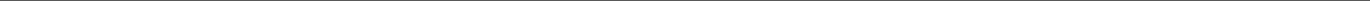 	Pagina 1 din 36BAZA CONCEPTUALĂBaza conceptuală a prezentului Proiect de dezvoltare instituțională o reprezintă legislațiaîn vigoare:Legea Educației Naționale Nr. 1/2011, actualizată 2016; Ordine de Ministru, norme metodologice, alte acte normative referitoare la implementarea legii; Ordinele, notele, notificările și precizările M.E.N.C S.; Metodologia formării continue a personalului didactic din unitățile de învățământ preuniversitar; Regulamentul de organizare și funcționare a unităților de învățământ preuniversitar; Curriculum –ul pentru învățământul preșcolar;Ordonanța de urgență OUG 75/2005 privind asigurarea calității în educație; Legea nr. 87/2006 pentru aprobarea Ordonanței de urgență a Guvernului nr. 75/12.07.2005, privind asigurarea calității în educație; Ordinul 4925/2005 și Anexa Ordinului 4714/23.08.2010 privind aprobarea Regulamentului de organizare și funcționare a unităților de învățământ preuniversitar; O.M. 4595/2009, privind evaluarea personalului didactic din învățământul preuniversitar; Legea 35/2007, adresa MECTS Nr. 29351 din 3.04.2007 privind creșterea siguranței civice în școli și în zona acestora; Legea 29/2010 de completare a legii 35/2007 privind creșterea siguranței civice; Management educațional pentru instituțiile de învățământ, Șerban Iosifescu, Editura ProGnosis, 2001; Buletine informative ale Proiectului de reformă a învățământului preuniversitar, S. Iosifescu, 2000; HG 1534/2008 – Standarde de referință și indicatori de performanță pentru evaluarea și asigurarea calității în învățământul preuniversitar; HG 21/2007 – Standarde de acreditare pentru autorizarea unităților de învățământ preuniversitar Standarde de autorizare a unităților de învățământ preuniversitar. 	Pagina 2 din 36I.  DIAGNOZĂ1. ARGUMENT / JUSTIFICAREA PROIECTULUIÎn baza întocmirii Proiectului de Dezvoltare Instituțională al Grădiniței cu Program Normal și Program Prelungit  „Frunza de stejar”, oras Plopeni, au stat legile și normele care reglementează activitatea din domeniul învățământului precum și condițiile concrete existente în zona în care se află grădința.Având o valoare strategică, proiectul instituțional este conceput pentru o perioadă de 5 ani. El răspunde la întrebările: Cine suntem? Unde ne aflăm? Ce schimbări se impun? Cum vom reuși să le realizăm? Ce valori ne susțin? Cine sunt beneficiarii schimbărilor?Proiectul a fost elaborat pe anii 2016–2019 în urma unei analize judicioase a stării învățământului, din anii anteriori, ca urmare a aplicării corecte a structurii Proiectului de Dezvoltare Instituțională. Analiza s-a efectuat de către echipa managerială, împreună cu membrii Comisiei de Asigurare a Calității și membri Consiliului de Administrație, pentru fiecare din domeniile funcționale (management instituțional, curriculum, resurse umane, resurse material-financiare, parteneriate și relații comunitare) în baza informațiilor și dezbaterilor din cadrul Consiliul Profesoral. Tehnicile de analiză SWOT au permis o evaluare echilibrată și exigentă a resurselor și mijloacelor, a impactului pe care factorii socio-economici, conjuncturali și politici îl au asupra activității unității. Proiectul de Dezvoltare Instituțională are în vedere eliminarea „punctelor slabe”, a cauzelor generatoare și a riscurilor asociate, înlăturarea „amenințărilor” sau atenuarea efectelor acestora. Stabilirea scopurilor strategice a pornit de la identificarea „punctelor tari” și a „oportunităților” oferite de cadrul legislativ sau de nevoile de educație reclamate de comunitatea locală.Din planul de management precum și din participarea la activitățile metodice și cultural educative extracurriculare și extrașcolare și din discuțiile purtate cu cadrele didactice din grădiniță , dar și din alte forme ale îndrumării și controlului s-au desprins următoarele:există o preocupare deosebită a cadrelor didactice pentru îndeplinirea noilor reglementări și norme ale Legii Educației în ceea ce privește predarea modernă, flexibilă astfel încât toate obiectivele Curriculum-ului pentru învățământul preșcolar  să fie atinse; baza materială de care dispune grădinița, cât și mijloacele de învățământ concepute și realizate cu forțe proprii este folosită în cadrul demersului didactic; prezența unui climat optim de muncă propice desfășurării unei activități didactice rodnice de calitate ; descentralizarea și cresterea gradului de autonomie a sistemului educative la nivelul unității;dorința de perfecționare a stilului de lucru la grupă cu preșcolarii și de formare continuă; acordarea atenției îndeplinirii prevederilor Legii privind asigurarea calității în educație; acordarea unei atenții deosebite dezvoltării relațiilor de parteneriat cu instituțiile din comunitatea locală, ISJ Prahova, CCD, ONG-uri, agenți economici. Calitatea serviciilor educaționale oferite este o prioritate fundamentală pentru instituția noastră de învățământ.A fost elaborat Regulamentul Intern care cuprinde norme privind atât activitatea copiilor , cât și a cadrelor didactice. Valorile dominante sunt: egalitate în șanse,calitate , performanță ,cooperare, munca în echipă, respect reciproc, atașamentul față de copii, respectul pentru profesie, libertate de exprimare, receptivitate la nou, creativitate, entuziasm, dorință de afirmare.2. DIAGNOZA MEDIULUI EXTERN ȘI INTERNDiagnoza mediului extern Contextul economic și social Grădinița cu Program Normal și Program Prelungit  „Frunza de stejar” se află pe B-dul Republicii, 20 C, Oraș Plopeni, Județul PrahovaConstruită în anul 1974, instituția  ce a functionat ca și cresă , a constituit o necesitate  pentru locuitorii Orașului Plopeni, cât și pentru muncitorii Uzinii Mecanice Plopeni, ai căror copii frecventau grădinița din oraș.Unitatea noastră funcționează cu 8 grupe de copii structurate pe două tipuri diferite de program , dupa cum urmează :-6 grupe Program Normal-2 grupe Program PrelungitÎn anul școlar 2016–2017 grădinița  are un efectiv de 170 de preșcolari cu vârste cuprinse între 3-5/6 ani, respective:-107 de copii la  Program Normal- 63 de copii la Program PrelungitGrădința are încadrat personal calificat  , 9 titulare cu gradul I, 1 pensionar suplinitor, un administrator de patrimoniu, un muncitor calificat bucătărie, 4 îngrijitoare, 2 asistente medicale, 1 psiholog, 3 fochiști.Instituția de învățământ preșcolar își desfașoară activitatea într-o clădire special destinată învățământului preșcolar, fiind prevăzută cu  10 săli de grupă luminoase și dotate cu mobilier modern și adaptat nevoilor de învățare și joc ale copiilor, 2 dormitoare, 2 săli de mese, 6 grupuri sanitare, 1 sala de sport/festivități , 1 centru CRED, 1 cabinet medical, 1 cabinet psihologic, cancelarie, vestiare, anexe, etc.În ultimii ani ,grădinița  a intrat într-un real proces de schimbare, sălile de clasă fiind modernizate, fondul de carte fiind îmbunătățit, iar centrul CRED primind material didactic/aparatura audio-video modernă , în vederea desfășurării în condiții optime ale diferitelor activități .În grădinița  preșcolarii beneficiză permanent de asistență medicală și de prezența psihologului în unitate.Site-ul grădiniței se află la adresa http://www.gradinita-frunzadestejar-plopeni.ro / și este actualizat permanent.Din punctul de vedere al calității învățământului , putem spune că acesta se află la un standard ridicat având cadre didactice în proporție de 98% statutul de titular în învățământ, 5 cu pregătire superioară, 1 cadru didactic la continuare de studii. În urma evaluarii externe ARACIP, grădinița a obținut calificativul „Foarte Bine„ la toți indicatorii.Începând cu anul 2014 funcționează cu Asociația Părinților din Grădinița cu Program Normal și Program Prelungit  „Frunza de stejar” , Orașul Plopeni .Prin hotărârea Asociației, fondul de 2% din impozitul pe venit este îndreptat către contul deschis de aceasta la Raiffeisen Bank.2.1.2  Analiza PEST(E) Factori politici: Oferta  politică  a  Guvernului  României  în  domeniul  educației  este  construită  în  jurul următoarelor obiective majore:calitatea ridicată a educației și construirea societății bazate pe cunoaștere; acces egal și sporit la educație; descentralizarea și depolitizarea sistemului educativ; transformarea educației în resursa de bază a modernizării României; investiția în capitalul uman considerată ca cea mai profitabilă pe termen lung; degoncestionarea ,eficiența, egalizarea șanselor și compatibilizarea cu standardele europene; programele guvernamentale nu au suficiență corență în ceea ce privește obiectivele specifice învațământului preșcolar; dezvoltarea instituțională a educației permanente; informarea partenerilor educaționali și a publicului. Factori economici: contextul economic implică frământări pe piața locurilor de muncă , resursele materiale si economice limitate  ale zonei, influentează puterea de cumparare, nivelul de trai relative scăzut;alinierea la standardele U.E. și în domeniul educației presupune implementarea noii legi a educației și promovarea învățământului obligatoriu românesc; obținerea de resurse extrabugetare se dovedește greu de realizat; migrarea cadrelor didactice către alte profesii și/sau învățământ particular; salarii neatractive pentru educatori/ profesori în sistemul bugetar; Factori sociali: interesul crescut al multor părinți pentru o educație de calitate, în care copilul sa fie valorizat, încurajat și tratat conform aptitudinilor personale; importanța orientării timpurii spre descoperirea aptitudinilor speciale ale copilului; tratarea individuală a preșcolarilor, bazată pe analiza constantă a nivelului cunoștințelor, deprinderilor și abilităților formate, întâmpinând și eliminând eventualele bariere provocate de cunoștințe insuficiente sau deprinderi prost formate; implicarea redusă a părinților ( în special , la Programul Prelungit) în rezolvarea unor sarcini legate de activitatea copiilor și de pregătire zilnică pentru gradinită, datorită unui program de muncă supraîncărcat.o experiență redusă a părinților în privința alegerii unei unități de învățământ și a susținerii demersului didactic, apelarea la oferta propusă de alte instituții de învățământ ( cel particular).rata în creștere a familiilor aflate în situații de divorț sau copii cu o situatie materială precară, fapt ce se răsfrânge asupra populației preșcolare și școlare din zonă ( abandon, transferuri).În contextul actual, resursele materiale și economice ale zonei nu favorizează oținerea de locuri de muncă în rândul părinților, ceea ce influențează puterea de cumpărare, nivelul de trai scăzut al familiilor.Pornind de la acest argument ,Grădinița cu Program Normal și Program Prelungit „ Frunza de stejar ” dorește  să întâmpine nevoile unor părinți orientați spre activități profesionale solicitante, să ofere copiilor încă de la cea mai fragedă vârstă o educație de calitate, care să contribuie favorabil la  o bună adaptare la cerințele școlii de mai târziu; prin procesul de predare-învățare preșcolarii dobândind deprinderi, abilități care să le poată dezvolta personalitatea. Cadrele didactice folosesc o gamă variată de strategii didactice pentru a răspunde stilurilor de învățare individuale, abilităților, culturii și motivării fiecărui preșcolar. Este important ca fiecărui  copil să  i se  depisteze  încă de timpuriu aptitudinile pentru un anume domeniu de activitate.Pe plan național este încurajată politica  de pregătire a copiilor ca subiecte active ale educatiei, aceștia plasându-se pe o poziție active-participativă, socializarea, crearea și dezvoltarea unor deprinderi necesare integrării școlare, formarea unor deprinderi și abilități de relaționare, acumularea unor achiziții socio-culturale, pregătirea pentru independent în trebuințele personale și de instruire pe centre de interes preferențiale și în activitățile opționale, pregătirea generațiilor de preșcolari în ritm propriu, pentru începerea cu randament maxim a vieții școlare. Factori tehnologici:Grădinița își propune să contribuie activ la propria sa dezvoltare, atât în ceea ce privește crearea de condiții optime de desfășurare a procesului instructive -educativ pentru copii și cadre didactice, asigurând șanse egale preșcolarilor pentru învățare din punctul de vedere al dotării cu mijloace de învățământ moderne, accesul la informație prin cât mai multe surse, respectiv utilizând calculatorul, internetul, softul educațional ș.a. și nu în ultimul rând al confortului prin:elaborarea de proiecte și programe competitive în vederea atragerii de fonduri pentru dezvoltarea instituțională; dezvoltarea de parteneriate cu agenții economici pentru îmbunătățirea calității activității instructiv-educative și în mod special a activităților extracurriculare, dar și pentru amenajări și dotări ale școlii; asigurarea unei oferte de formare continuă a personalului didactic care să asigure implementarea noilor metodologii de educare a elevilor. Factori ecologici: Pe măsura ce tehnologia se perfecționează, stilul nostru de viață se schimbă. Preocupările în domeniul ecologic, din grija față de generațiile viitoare, au în vedere reducerea poluării, folosirea unor materiale mai eficiente, reciclarea și refolosirea lor. În acest sens grădinița  noastră participă la programe/proiecte , desfășoară opționale de educație ecologică inițiate de către cadrele didactice sau de către partenerii sociali. Numele grădiniței, însăși a avut în vedere acest lucru ( din 2010 Grădinița poartă numele de “ Frunza de stejar “) și imnul grădiniței vizează tot acest aspect.În cadrul instituției de învățământ se realizează educația ecologică  și se derulează programe prin care se militează pentru îngrijirea și amenajarea spațiilor verzi, a parcului grădiniței, de protejare a mediului, colectare a deșeurilor ș.a.Diagnoza mediului intern 2.2.1  Informații generale privind unitateaElemente de identificare a unității școlare:Denumirea școlii: Grădinița cu Program Normal și Program Prelungit „Frunza de stejar”Adresa: B-dul Republicii, nr. 20 C, Oraș Plopeni, PrahovaiTelefon/fax: 0244223149E-mail: cristinabaicanchirita@gmail.comSite   : www.gradinita-frunzadestejar-plopeni.roOrarul grădiniței: Program Normal  (7.30 - 12.30)                               Program Prelungit (7.30 -17.30)Limba de predare: limba românăCalitatea managementului școlarDirectorul Gradiniței este profesor pentru învățământul preșcolar, titular pe catedra de Educatoare  la Grădinița cu Program Normal și Program Prelungit  „Frunza de stejar” și ocupă funcția de director din anul 2013.Conducerea grădiniței este colectivă și este asigurată de Consiliul de administrație, al cărui membri au responsabilități precizate clar și a căror implicare în rezolvarea problemelor instituției și inițiativa sunt permanente.Grădinița , prin oferta educațională, seriozitatea și calitatea procesului instructiv-educativ, se bucură de aprecierea comunității.Cultura organizaționalăCredem că tipul dominant de cultură al Grădinței cu Program Normal și Program Prelungit  „Frunza de stejar” este cultura de tip sarcină. Acest tip de cultură este centrat pe exercitarea de sarcini și orientat spre persoană.Sub raport managerial, conducerea grădiniței a aplicat în practică o conducere flexibilă și stimulativă, bazată pe valori, cum ar fi: încrederea în om, în capacitățile sale creative și deautocontrol. Directorul este receptiv la sugestiile colegelor, face aprecieri frecvente și sincere la adresa acestora, le respectă competența, le oferă o largă autonomie, îi sprijină și evită un control strict birocratic.Cadrele didactice se simt implicate stimulativ în procesul educațional și totodată au încredere în organizație. Din analiza datelor în organizație există o stare de echilibru și un climat favorabil. Deși nu putem vorbi despre o cultură organizațională și profesională monolitică, există în grădinița noastră tradiții, atitudini, stiluri de interrelaționare, perspective comune de abordare a actului educațional și a rolului școlii.Climatul afectiv si relatiile interpersonale din unitate sunt propice desfășurării unui demers instructive -educativ efcient. Se urmărește în permanență crearea unor structuri participative în care sa fie reprezentate toate grupurile de interes ale grădiniței.Atât echipa managerială cât și celelalte cadre didactice îi încurajează pe colegii nou veniți, acestora oferindu-li-se posibilitatea de a-și alege un tutore profesional/mentor  și nu de a-l impune.Grădinița  este văzută în comunitate ca o instituție serioasă, care a pregătit an de an generații de preșcolari care s-au adaptat cu ușurintă mediului școlar , care au obținut rezultate bune în toate domeniile de activitate, aceasta ,bucurându-se de respect și considerație din partea comunității. Echipa managerială are o relație activă cu mediul social, asigurând un parteneriat eficient și o implicare complexă, și profundă a comunității în grădiniță , dar și a grădiniței în comunitate.Astfel, se  urmărește atragerea prin activitățile desfășurate, membri ai Primăriei, ai Consiliului Local, ai Bisericii, ai Politiei, ai Casei de Cultură,  și ai comunității prezentându-li-se acestora rolul important pe care îl dețin în educarea și formarea tinerelor generații .Grădinița  insistă pe conștientizarea părinților asupra rolului important pe care îl au alături de instituția de învățământ în formarea la preșcolari, a unor deprinderi de învățare, de disciplina și de muncă conștientă, și de creștere a responsabilității acestora față de propriile fapte.Climatul organizației școlare este un climat deschis, caracterizat prin dinamism și grad înalt de angajare a membrilor organizației; este un climat stimulativ care oferă satisfacții, relațiile dintre cadrele didactice bazându-se pe respect și sprijin reciproc.Echipa managerială elaborează Regulamentul Intern care cuprinde norme privind atât activitatea preșcolarilor, cât și a cadrelor didactice.Modul de comunicare este deschis, principial, asigurat într-un flux continuu;Managementul grădiniței este asigurat de către director, sprijinit de echipa managerială și bazându-se pe normativele în vigoare și tendințele actuale ale sistemului educațional.2.2.2  Construcția grădinițeiGrădința cu Program Normal și Program Prelungit „Frunza de stejar” funcționează într-o clădire cu parter , etaj și mansardă ce a fost dată în folosință în anul 1974.  Dispune de un număr de 10 săli de clasă și 2 dormitoare, 2 săli de mese, un cabinet de asistență medicală, un cabinet de consiliere psihologică, Centru CRED și  cancelarie. De asemenea, aceasta oferă condiții optime pentru desfășurarea actului educațional dispunând de dotări moderne atât în sălile de clasă, cât și în spațiile administrative. Anual administrația locală a alocat fonduri atât pentru modernizarea infrastructurii, cât și pentru dotările spațiilor școlare și administrative.2.2.3  UtilitățiÎn grădiniță există rețea de telefonie fixă, televiziune prin cablu, conexiune la internet.3. OFERTA CURRICULARĂ-la nivelul grădiniței există toate documentele curricular ( Programa activităților instructive-educative, Curriculum pentru învățământul preșcolar, Ghid metodologic, Auxiliare,etc)oferta de cursuri opționale este fundamentată pe interesele exprimate de către beneficiarii direcți și indirecți; disciplinele opționale se desfășoară pe baza opțiunilor scrise ale părinților; programele elaborate pentru disciplinele opționale sunt avizate de către director.4. INFORMAȚII CU PRIVIRE LA PRESCOLARIPopulația școlară 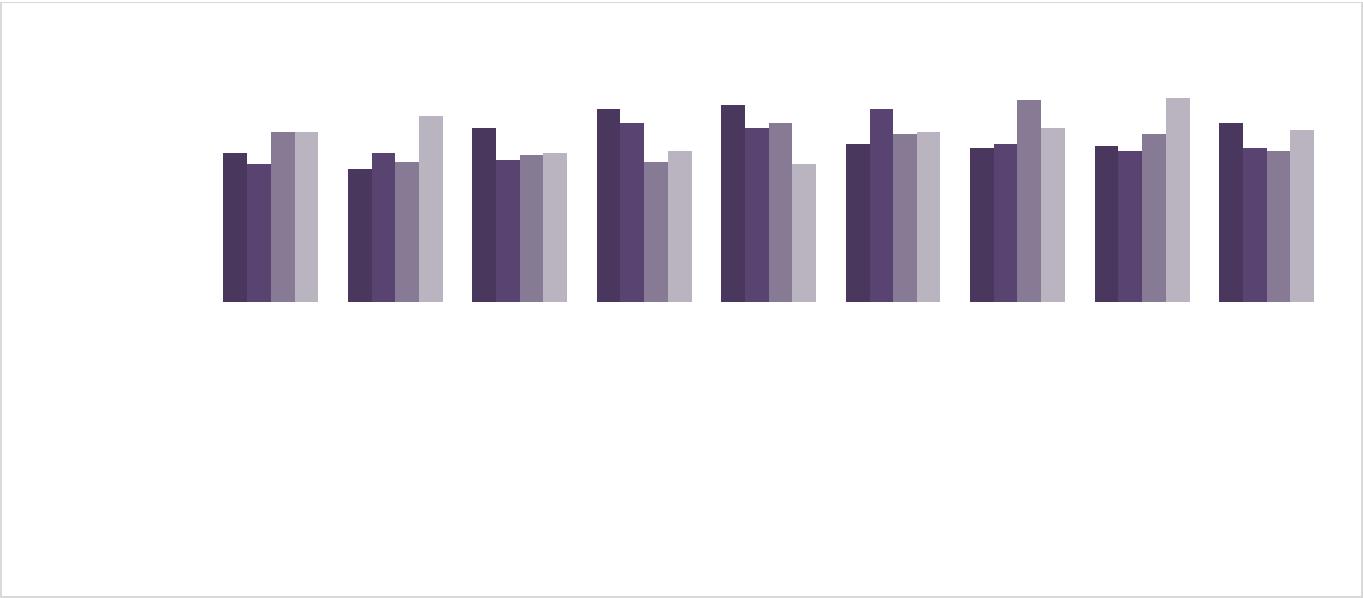 Evoluția efectivelor de elevi în anii precedenți:Populatia preșcolara este în scădere în ultimii ani, ca urmare a scăderii natalității, dar și în urma  desființării grupei pregătitoare ce funcționa în grădiniță.2013-2014    - 191 de preșcolari2014-2015    -189 de preșcolari2015-2016     -186 de preșcolari2016-2017    - 170 de prescolari Efective pe formațiuni de studiu pentru anul școlar 2016–2017Grădința cu Program Normal și Program Prelungit „Frunza de stejar” funcționează cu 8 grupe  pe nivel  I și II , cuprinzând grupa mică, mijlocie și mare.Totalul copiilor de la Program Normal  este  de 107. La Program Prelungit sunt două grupe ( Nivel I și Nivel II), cu un total de 63 de preșcolari. Se constată o ușoară creștere a efectivelor de preșcolari , începand cu anul școlar 2017-2018. Din recensământul efectuat anual s-a constatat o usoară creștere a natalității datorită numărului  mai mare de familii tinere care s-au stabilit în oraș. Nivelul pregătirii preșcolarilorÎntregul demers didactic a fost conceput și realizat cu profesionalism, rezultatele obținute fiind în corelație cu ambii factori implicați nemijlocit în acest proces (cadru didactic-elev).În acest sens, la finele anului școlar 2015–2016 s-au înscris în clasa pregătitoare un  număr de 64 de preșcolari. Performanțe școlare Locul I în cadrul Proiectului de Educație financiaraLocul I în cadrul 	Proiectului “ Frunza de stejar”Locul I, II , III în cadrul Proiectului ‘’Vacanța, Bucuria Copilăriei mele”Locul I la Festivalul național ‘’ Iarna Buzoiană”Premii  la Concursul ‘’Amintiri din copilărie’’Premii la Concursul  internațional TIM-TIMYPremiul I la Festivalul Copilăriei PloieștiPremii la Proicetul Interjudețean “Cartea Primăverii”Premii la Proiectul Internațional (Asociația Folkloriamo-mărțișor , Italia)Premii, diplome, distincții ca urmare a participării preșcolarilor la concursuri „Europreșcolarul”, „Voinicel”, „Educație rutier’, „Tradiții și Obiceiuri Pascale”, „Jocurile copiilor în aer liber”, etcCa  măsuri pentru creșterea calității actului educational s-ar putea impune:mai bună colaborare între grădiniță  și familie; mai bună colaborare între cadrele didactice;elaborarea unor planuri de intervenție personalizate și derularea acestora în lucrul diferențiat cu preșcolarii care prezintă dificultăți în învățare, dar și pentru cei cu aptitudini deosebite,folosirea în cadrul procesului instructiv-educativ a mijloacelor și a strategiilor pentru învățarea centrată pe elev, în grupe de lucru și în diferite contexte; preocuparea constantă, atât a cadrelor didactice ,cât și a părinților pentru sporirea motivației de învățare; sprijinirea preșcolarilor sub toate aspectele, nu doar educațional.5. RESURSE UMANEPersonalul didactic, personalul didactic-auxiliar, personalul nedidactic angajat în anul școlar2016–2017:6. RESURSE MATERIALEActivitatea de instruire și educare a copiilor se desfășoară la Grădinița cu Program Normal și Program Prelungit „Frunza de stejar”, într-o clădire care a fost dată în folosință în anul 1974 cu parter , etaj și mansardă având în componență 10 săli de clasă, 1 centru CRED un cabinet medical, anexe și alte spații administrative.Sălile de clasă sunt dotate cu mobilier nou, modern, iar procesul de predare-învățare se desfășoară prin folosirea unui bogat material didactic, 7 calculatoare, conectate la internet, astfel că majoritatea prescolarilor și  a cadrelor didactice beneficiază  de navigare pe internet, 4 copiatoare,1 videoproiector cu ecran,  aparat foto, camera foto, system Home - Cinema, 4 plasme LCD, multifuncțională, truse și materiale specifice pentru desfășurarea activităților corespunzătoare ariilor de stimulare.Analiza SWOT:7. RELAȚIA CU COMUNITATEA Analiza complexă a comunității Reforma învățământului redefinește raporturile comunității cu școala. Preșcolarii  provin din medii diferite, din familii cu venituri medii, familii monoparentale, acest lucru impunând:obligația grădinițtei de a desfășura o activitate transparentă; creșterea importanței contactului grădință -familie pentru reușita copiilor. Implicarea familiei în activitatea grădiniței se desfășoară pe două coordonate: relația părinte–copil: asigurarea frecvenței la grădiniță ,  ajutor în îndeplinirea sarcinilor, suport material și moral; relația familie–grădiniță: contacte directe cu reprezentanții grădiniței și îndeosebi cu educatoarea grupei.. Școala deservește nevoile comunității, identificându-le și analizând resursele educaționale din comunitate prin consultarea părinților la stabilirea curriculumului la decizia școlii și a programului școlar al copiilor, elaborând apoi politici educaționale.De remarcat este activitatea Asociației Părinților în capacitatea de cuprindere a cât mai multe activități școlare și extrașcolare, de sprijinirea preșcolarilor pentru performanță  si sustinerea totodata a proiectelor grădiniței.Legătura dintre grădinita și părinți este asigurată și de lectoratele cu părinții, ședințele cu părinții pe clase, orele de consultații acordate părinților de către  educatoare sau psihologul grădiniței, proiectele /programele desfăsurate pentru părinti ‘’ Meseria de părinte’’, ‘’Educați așa!’’, a voluntariatelor desfășurate de părinți în grădiniță.Analiza SWOT:Pornind de la punctele tari și oportunitățile prezentate la diagnoză, urmărind compensarea slăbiciunilor și evitând amenințările trebuie urmărită permanent îndeplinirea misiunii și atingerea țintelor reliefate anterior, se va acționa în mod judicios pentru dezvoltarea unuia sau mai multor domenii funcționale:dezvoltarea curriculară; dezvoltarea resurselor umane; dezvoltarea bazei materiale; atragerea de resurse financiare extrabugetare; dezvoltarea relațiilor comunitare; dezvoltarea managementului la nivelul grădiniței; II. STRATEGIA1. MISIUNEA UNITĂȚII ȘCOLAREViziunea școlii 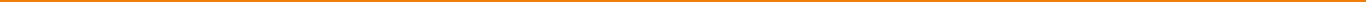 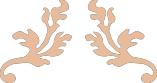 Gradinita  noastră, sprijinind familia, se angajează în dezvoltarea comunității, ofertând servicii educaționale de calitate și performantă, printr-un dialog deschis și permanent cu partenerii educaționali și sociali, bazandu-se pe valorile actuale și continuând tradițiile..„Vreau să devin …OM.! Pentru a ști cine sunt, unde sunt și unde vreau să ajung !”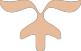 Misiunea școlii Unitatea de învățământ, împreună cu comunitatea locală, are ca obiectiv principal dezvoltarea complexă a preșcolarilor (transmiterea de cunoștințe, formarea de aptitudini și atitudini, credințe, sistem de valori), într-un climat de joaca, munca  si învățare stimulativ, care să-i formeze pe copii ca viitori cetățeni, apți să se integreze și să se adapteze cu succes la schimbări într-o societate democratică.Prin statutul și natura sa profesională specifică, Gradinita cu Program Normal si Program Prelungit  „Frunz ade stejar“ promovează următoarele valori:Democrație; Egalitate de șanse; Calitate; Performanță; Eficiență; Responsabilitate. Ținte strategice:Acordarea egalității de șanse pentru toți elevii prin adoptarea strategiilor de personalizare a procesului instructiv-educativ, in perspectiva formarii personalitatii copiilor pentru asimilarea statutului de elev in clasele primare.Creșterea calitatii si eficientei serviciilor educative prestate prin implementarea unui curriculum centrat pe dezvoltarea competențelor cheie și prin participarea la proiecte, programe, concursuri  adresate prescolarilor; Motivarea  cadrelor  didactice  în  vederea  dezvoltării  profesionale  și  modernizării procesului de predare-învățare-evaluare;Amenajarea unei baze materiale care să răspundă exigențelor cadrelor didactice și copiilor pentru îndeplinirea unui act educativ la nivelul standardelor europene; Promovarea și creșterea imaginii școlii în comunitate. Motivarea alegerii țintelorDin analiza SWOT au fost identificate principalele puncte slabe și amenințări:Acordarea egalității de șanse pentru toți elevii conduce la realizarea misiunii scolii. Tocmai de aceea, gradinita dorește să ofere tuturor copiilor posibilitatea de a participa activ la propria formare, să valorifice potențialul fiecărui copil prin elaborarea unei oferte curriculare mai atractive, armonizată cu interesele și cerințele părinților, prin reconsiderarea modului de abordare a activităților preșcolare și extrașcolare și prin asigurarea securității acestora. Creșterea calității în educație trebuie să se reflecte în rezultate mai bune, aspect care trebuie îmbunătățit în sensul că majoritatea copiilor trebuie să progreseze și să fie sprijiniți, motivati pentru performanta in competitiile dedicate prescolarilor. Nerezolvarea acestei probleme are ca efect nerealizarea misiunii școlii, lipsindu-i pe copii de șansa dezvoltării ca persoană și personalitate, de a fi pregătit pentru o treaptă superioară de educație- invatamantul primar. De asemenea, creșterea nivelului de performanță al prescolarilor conduce la creșterea prestigiului institutiei prescolare  în comunitate, ceea ce implică centrarea procesului instructiv-educativ pe nevoile de formare ale copiilor de varsta prescolara  prin proiectarea eficientă a ofertei curriculare și utilizarea la maximum a resurselor materiale și umane, cu respectarea cerințelor beneficiarilor direcți și indirecți. Pentru ofertarea unor servicii educaționale de calitate sunt necesare asigurarea unor strategii de perfecționare metodice, psihopedagogice, în specialitate pentru fiecare cadru didactic. Din analiza de nevoi reiese ca gradinita dispune de o bază materială modernă, de materiale didactice și mijloace de învățământ în acord cu standardele unei educații de calitate, toate acestea ducând la eficientizarea actului instructiv-educativ și la creșterea performanței școlare. O bază materială solidă contribuie la realizarea misiunii școlii. Din analiza de nevoi a gradinitei a reieșit necesitatea ca imaginea școlii să fie promovată cu consecvență în comunitate. Promovarea inconsecventă a imaginii școlii nu este stimulativă pentru prescolari si poate determina migrarea unui număr semnificativ de copii la alte gradinite . Nerezolvarea acestei probleme ar putea avea efecte asupra desfășurării optime a activității i, ar conduce la diminuarea numărului de prescolari de la Nivel I/Nivel Il, cu toate consecințele ce decurg de aici. III. IMPLEMENTARE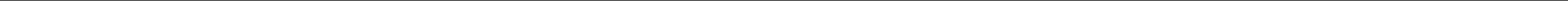 4. Modernizarea și dezvoltarea bazei materiale care să răspundă exigențelor cadrelor didactice și elevilor pentru îndeplinirea unui act educativ la nivelul standardelor europene5. Promovarea și creșterea imaginii școlii în comunitateIV. REZULTATE AȘTEPTATECurriculum Oferta de discipline opționale satisface cerințele elevilor și părinților în procent de 100%; Gama largă de activități extracurriculare oferă posibilitatea ca fiecare elev sa desfășoare cel puțin un tip de activitate în afara programului de școală. Resurse umane Toate cadrele didactice vor aplica metode activ-participative diferențiate pe particularități de vârsta și individuale ale fiecărui elev; Toate cadrele didactice vor efectua stagii de formare în specialitate, metodica predării specialității sau metode de a asigura managementul eficient al clasei. Resurse materiale și financiare Spațiul școlar funcțional la standarde ridicate de curățenie și igienă; Reducerea pagubelor produse de elevi în unitatea școlară; Fonduri suplimentare obținute prin proiecte finanțate în cadrul programelor naționale sau internaționale. Relații comunitare Creșterea numărului de convenții de parteneriat încheiate cu unitățile școlare din municipiu și județ; Încheierea unor convenții de parteneriat cu ONG-urile locale pentru derularea de proiecte pe diferite componente educaționale. V. PROGRAME DE DEZVOLTAREVI. MECANISME ȘI INSTRUMENTE DE MONITORIZARE ȘI EVALUARE2. MONITORIZAREA EXTERNĂ4. EVALUAREA EXTERNĂVa fi realizată de către reprezentanții ISMB, MENCȘ.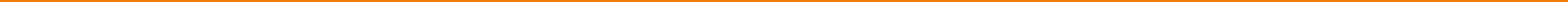 „Pentru a fi educatori perfecți, ar trebui să fim întruna conștienți nu numai de ceea ce se petrece înlăuntrul nostru, dar și de ceea ce simt acei cărora ne adresăm”André Berge BAZA CONCEPTUALĂ ................................................................................................... BAZA CONCEPTUALĂ ................................................................................................... BAZA CONCEPTUALĂ ................................................................................................... BAZA CONCEPTUALĂ ................................................................................................... 2 I. DIAGNOZĂ ............................................................................................................. DIAGNOZĂ ............................................................................................................. DIAGNOZĂ ............................................................................................................. 3 1. ARGUMENT / JUSTIFICAREA PROIECTULUI ................................................................ ARGUMENT / JUSTIFICAREA PROIECTULUI ................................................................ ARGUMENT / JUSTIFICAREA PROIECTULUI ................................................................ 3 2. DIAGNOZA MEDIULUI EXTERN ȘI INTERN ................................................................... DIAGNOZA MEDIULUI EXTERN ȘI INTERN ................................................................... DIAGNOZA MEDIULUI EXTERN ȘI INTERN ................................................................... 4 2.1 Diagnoza mediului extern ................................................................................. Diagnoza mediului extern ................................................................................. 4 2.1.1   Contextul economic și social ...................................................................... 2.1.1   Contextul economic și social ...................................................................... 2.1.1   Contextul economic și social ...................................................................... 4 2.1.2 2.1.2 Analiza PEST(E) ........................................................................................ 5 2.2 Diagnoza mediului intern .................................................................................. Diagnoza mediului intern .................................................................................. 7 2.2.1   Informații generale privind unitatea ............................................................ 2.2.1   Informații generale privind unitatea ............................................................ 2.2.1   Informații generale privind unitatea ............................................................ 7 2.2.2 2.2.2 Construcția grădiniței................................................................................. 8 2.2.3 2.2.3 Utilități ....................................................................................................... 9 3. OFERTA CURRICULARĂ ........................................................................................... OFERTA CURRICULARĂ ........................................................................................... OFERTA CURRICULARĂ ........................................................................................... 9 4. INFORMAȚII CU PRIVIRE LA PREȘCOLARI...................................................................... INFORMAȚII CU PRIVIRE LA PREȘCOLARI...................................................................... INFORMAȚII CU PRIVIRE LA PREȘCOLARI...................................................................... 10 5. RESURSE UMANE ................................................................................................. RESURSE UMANE ................................................................................................. RESURSE UMANE ................................................................................................. 16 6. RESURSE MATERIALE ........................................................................................... RESURSE MATERIALE ........................................................................................... RESURSE MATERIALE ........................................................................................... 18 7. RELAȚIA CU COMUNITATEA ................................................................................... RELAȚIA CU COMUNITATEA ................................................................................... RELAȚIA CU COMUNITATEA ................................................................................... 19 II. STRATEGIA .......................................................................................................... STRATEGIA .......................................................................................................... STRATEGIA .......................................................................................................... 21 1. MISIUNEA UNITĂȚII ȘCOLARE ................................................................................. MISIUNEA UNITĂȚII ȘCOLARE ................................................................................. MISIUNEA UNITĂȚII ȘCOLARE ................................................................................. 21 1.1 Viziunea grădiniței............................................................................................ Viziunea grădiniței............................................................................................ 21 1.2 Misiunea grădiniței............................................................................................ Misiunea grădiniței............................................................................................ 21 III. IMPLEMENTARE .................................................................................................. IMPLEMENTARE .................................................................................................. IMPLEMENTARE .................................................................................................. 23 1. PLAN OPERAȚIONAL ANUAL 2016–2017 ................................................................ PLAN OPERAȚIONAL ANUAL 2016–2017 ................................................................ PLAN OPERAȚIONAL ANUAL 2016–2017 ................................................................ 23 IV. REZULTATE AȘTEPTATE ................................................................................... REZULTATE AȘTEPTATE ................................................................................... REZULTATE AȘTEPTATE ................................................................................... 31 V. PROGRAME DE DEZVOLTARE ........................................................................... PROGRAME DE DEZVOLTARE ........................................................................... PROGRAME DE DEZVOLTARE ........................................................................... 32 VI.   MECANISME ȘI INSTRUMENTE DE MONITORIZARE ȘI EVALUARE ............... VI.   MECANISME ȘI INSTRUMENTE DE MONITORIZARE ȘI EVALUARE ............... VI.   MECANISME ȘI INSTRUMENTE DE MONITORIZARE ȘI EVALUARE ............... VI.   MECANISME ȘI INSTRUMENTE DE MONITORIZARE ȘI EVALUARE ............... 34 1. MONITORIZAREA INTERNĂ ..................................................................................... MONITORIZAREA INTERNĂ ..................................................................................... MONITORIZAREA INTERNĂ ..................................................................................... 34 2. MONITORIZAREA EXTERNĂ .................................................................................... MONITORIZAREA EXTERNĂ .................................................................................... MONITORIZAREA EXTERNĂ .................................................................................... 35 3. EVALUAREA INTERNĂ ........................................................................................... EVALUAREA INTERNĂ ........................................................................................... EVALUAREA INTERNĂ ........................................................................................... 35 4. EVALUAREA EXTERNĂ .......................................................................................... EVALUAREA EXTERNĂ .......................................................................................... EVALUAREA EXTERNĂ .......................................................................................... 36PUNCTE TARIPUNCTE SLABEPUNCTE SLABE  la nivelul școlii există toate documentele  la nivelul școlii există toate documentele  la nivelul școlii există toate documentele  la nivelul școlii există toate documenteleNeconcordanta intre programa invatamantului primar/prescolar;curricularenecesare(Neasigurarea unității și continuității grădinița/școala.Neasigurarea unității și continuității grădinița/școala.Programa ișcolare, școlare,  auxiliare curriculare); auxiliare curriculare); auxiliare curriculare);OPORTUNITĂȚIAMENINȚĂRIAMENINȚĂRI  CCD a inclus în oferta de formare cursuri  schimbările legislative permanente;  schimbările legislative permanente;care   abordează   problematica   tuturordisciplinelor;disciplinelor;  ambiguitatea unor metodologii și ghiduri  Gradinita are posibilitatea de a concepe o  Gradinita are posibilitatea de a concepe o  Gradinita are posibilitatea de a concepe o  Gradinita are posibilitatea de a concepe ode aplicare;  Gradinita are posibilitatea de a concepe o  Gradinita are posibilitatea de a concepe o  Gradinita are posibilitatea de a concepe o  Gradinita are posibilitatea de a concepe oofertăcurricularămaiatractivă,  implicarea  insuficientă  a  beneficiarilorarmonizată   cu   interesele   copiilor   șiarmonizată   cu   interesele   copiilor   șiarmonizată   cu   interesele   copiilor   șiarmonizată   cu   interesele   copiilor   șiindirecți în viața grădiniței.cerințele  părinților  în  contextul  moderncerințele  părinților  în  contextul  moderncerințele  părinților  în  contextul  moderncerințele  părinților  în  contextul  modernactual.100100PERSONAL ÎNCADRATPERSONAL ÎNCADRATPERSONAL ÎNCADRATPERSONAL ÎNCADRATPERSONAL ÎNCADRATTOTAL, dinTOTAL, dinTITULARITITULARITITULARISUPLINITORISUPLINITORISUPLINITORIDETAȘAȚIDETAȘAȚIDETAȘAȚIDETAȘAȚIPERSONAL ÎNCADRATPERSONAL ÎNCADRATPERSONAL ÎNCADRATPERSONAL ÎNCADRATPERSONAL ÎNCADRATcare:TITULARITITULARITITULARISUPLINITORISUPLINITORISUPLINITORIDETAȘAȚIDETAȘAȚIDETAȘAȚIDETAȘAȚIcare:CADRE DIDACTICECADRE DIDACTICECADRE DIDACTICECADRE DIDACTICE109911NORME PERSONALNORME PERSONALNORME PERSONALNORME PERSONAL0,5–––––DIDACTIC-AUXILIARDIDACTIC-AUXILIARDIDACTIC-AUXILIARDIDACTIC-AUXILIAR0,5–––––DIDACTIC-AUXILIARDIDACTIC-AUXILIARDIDACTIC-AUXILIARDIDACTIC-AUXILIARNORME PERSONALNORME PERSONALNORME PERSONALNORME PERSONAL5,5–––––NEDIDACTICNEDIDACTICNEDIDACTIC5,5–––––NEDIDACTICNEDIDACTICNEDIDACTICCalitatea personalului didactic:Calitatea personalului didactic:Calitatea personalului didactic:Calitatea personalului didactic:Calitatea personalului didactic:Calitatea personalului didactic:GRADUL IGRADUL IGRADUL IGRADUL IIGRADUL IIGRADUL IIDEFINTIVDEFINTIVDEFINTIVDEBUTANTDEBUTANTTOTAL, din care:TOTAL, din care:TOTAL, din care:TOTAL, din care:1091100PROFESORI PENTRUPROFESORI PENTRUPROFESORI PENTRUPROFESORI PENTRU10911000ÎNVĂŢĂMÂNT PRESCOLARÎNVĂŢĂMÂNT PRESCOLARÎNVĂŢĂMÂNT PRESCOLARÎNVĂŢĂMÂNT PRESCOLAR10911000ÎNVĂŢĂMÂNT PRESCOLARÎNVĂŢĂMÂNT PRESCOLARÎNVĂŢĂMÂNT PRESCOLARÎNVĂŢĂMÂNT PRESCOLARAnaliza SWOT:Analiza SWOT:Analiza SWOT:PUNCTE TARIPUNCTE TARIPUNCTE TARIPUNCTE SLABEPUNCTE SLABEPUNCTE SLABEPUNCTE SLABEPUNCTE SLABEPUNCTE SLABECADRE DIDACTICECADRE DIDACTICECADRE DIDACTICECADRE DIDACTICECADRE DIDACTICECADRE DIDACTICECADRE DIDACTICECADRE DIDACTICECADRE DIDACTICECADRE DIDACTICEcalitateacorpuluicorpuluiprofesoral  reflectatăprofesoral  reflectatăprofesoral  reflectată  folosirea   modalităților   tradiționale   de  folosirea   modalităților   tradiționale   de  folosirea   modalităților   tradiționale   de  folosirea   modalităților   tradiționale   de  folosirea   modalităților   tradiționale   de  folosirea   modalităților   tradiționale   de  folosirea   modalităților   tradiționale   de  folosirea   modalităților   tradiționale   de  folosirea   modalităților   tradiționale   de  folosirea   modalităților   tradiționale   de  folosirea   modalităților   tradiționale   deprin pregătirea profesională deosebită;prin pregătirea profesională deosebită;prin pregătirea profesională deosebită;prin pregătirea profesională deosebită;prin pregătirea profesională deosebită;evaluare;evaluare;evaluare;atmosferaatmosferabunăde   muncă-spiritde   muncă-spiritdesprijin  insuficientsprijin  insuficientsprijin  insuficientsprijin  insuficientsprijin  insuficientdin  parteadin  parteadin  parteadin  parteafamiliiloratmosferaatmosferabunăde   muncă-spiritde   muncă-spiritdeechipă, de atașament și de fidelitate fațăechipă, de atașament și de fidelitate fațăechipă, de atașament și de fidelitate fațăechipă, de atașament și de fidelitate fațăechipă, de atașament și de fidelitate fațăechipă, de atașament și de fidelitate fațăelevilor;elevilor;elevilor;echipă, de atașament și de fidelitate fațăechipă, de atașament și de fidelitate fațăechipă, de atașament și de fidelitate fațăechipă, de atașament și de fidelitate fațăechipă, de atașament și de fidelitate fațăechipă, de atașament și de fidelitate fațăunitate;unitate;unitate;unitate;unitate;  insuficienta abilitate din partea unor cadre  insuficienta abilitate din partea unor cadre  insuficienta abilitate din partea unor cadre  insuficienta abilitate din partea unor cadre  insuficienta abilitate din partea unor cadre  insuficienta abilitate din partea unor cadre  insuficienta abilitate din partea unor cadre  insuficienta abilitate din partea unor cadre  insuficienta abilitate din partea unor cadre  insuficienta abilitate din partea unor cadre  insuficienta abilitate din partea unor cadreCadre didacticedidaperfecționare   continuăperfecționare   continuăperfecționare   continuăadidacticedidacticedidacticeîn   utilizareaîn   utilizareaîn   utilizareatehnologiei   –tehnologiei   –tehnologiei   –tehnologiei   –Cadre didacticedidaperfecționare   continuăperfecționare   continuăperfecționare   continuăacarierei didactice;carierei didactice;carierei didactice;didacticedidacticedidacticemoderne  (demoderne  (demoderne  (deex.ex.ex.utilizareacarierei didactice;carierei didactice;carierei didactice;implicarea  în  actul  decizional  a  unuiimplicarea  în  actul  decizional  a  unuiimplicarea  în  actul  decizional  a  unuiimplicarea  în  actul  decizional  a  unuiimplicarea  în  actul  decizional  a  unuiimplicarea  în  actul  decizional  a  unuiimplicarea  în  actul  decizional  a  unuicalculatorului).număr cât mai mare de cadre didactice;număr cât mai mare de cadre didactice;număr cât mai mare de cadre didactice;număr cât mai mare de cadre didactice;număr cât mai mare de cadre didactice;număr cât mai mare de cadre didactice;număr cât mai mare de cadre didactice;implicareamanageruluimanageruluimanageruluiînimplicareamanageruluimanageruluimanageruluiînresponsabilizarea cadrelor didactice și aresponsabilizarea cadrelor didactice și aresponsabilizarea cadrelor didactice și aresponsabilizarea cadrelor didactice și aresponsabilizarea cadrelor didactice și aresponsabilizarea cadrelor didactice și aresponsabilizarea cadrelor didactice și aexistența  elevilor  cu  CES,elevi  careexistența  elevilor  cu  CES,elevi  carepersonalului de a recepta noul;personalului de a recepta noul;personalului de a recepta noul;personalului de a recepta noul;personalului de a recepta noul;provin  din  familii  monoparentale,  prescolariprovin  din  familii  monoparentale,  prescolariprovin  din  familii  monoparentale,  prescolariprovin  din  familii  monoparentale,  prescolarilăsați în grija rudelor datorită faptului călăsați în grija rudelor datorită faptului căpărinții sunt plecați în străinătate.părinții sunt plecați în străinătate.o  buna  colaborare  Gradinita   –  Primăriao  buna  colaborare  Gradinita   –  Primăriao  buna  colaborare  Gradinita   –  Primăriao  buna  colaborare  Gradinita   –  Primăriao  buna  colaborare  Gradinita   –  Primăriao  buna  colaborare  Gradinita   –  Primăriao  buna  colaborare  Gradinita   –  PrimăriaOPORTUNITĂȚIOPORTUNITĂȚIOPORTUNITĂȚIAMENINȚĂRIAMENINȚĂRICADRE DIDACTICECADRE DIDACTICECADRE DIDACTICECADRE DIDACTICECADRE DIDACTICE  necesitatea  necesitateacontinuării   cursurilorcontinuării   cursurilorcontinuării   cursurilorcontinuării   cursurilorcontinuării   cursurilorde  lipsa   unui   buget   pentru  lipsa   unui   buget   pentruactivitățileformare permanentă pe tot parcursul viețiiformare permanentă pe tot parcursul viețiiformare permanentă pe tot parcursul viețiiformare permanentă pe tot parcursul viețiiformare permanentă pe tot parcursul viețiiformare permanentă pe tot parcursul viețiiformare permanentă pe tot parcursul viețiiextrașcolare;a cadrelor didactice, indiferent de vârstăa cadrelor didactice, indiferent de vârstăa cadrelor didactice, indiferent de vârstăa cadrelor didactice, indiferent de vârstăa cadrelor didactice, indiferent de vârstăa cadrelor didactice, indiferent de vârstăa cadrelor didactice, indiferent de vârstăimplicarea  scăzută  a  unor  părinți  înimplicarea  scăzută  a  unor  părinți  înși grad didactic;și grad didactic;activitatea școlii.  adaptarea CDS la cerințele și  adaptarea CDS la cerințele și  adaptarea CDS la cerințele și  adaptarea CDS la cerințele și  adaptarea CDS la cerințele și  adaptarea CDS la cerințele șispecificulspecificullocal;organizareadeactivitățiactivitățieducativeeducativelipsa unui mediu familial adecvat pentrulipsa unui mediu familial adecvat pentrulipsa unui mediu familial adecvat pentrulipsa unui mediu familial adecvat pentruatractive și eficiente atât pentru copii, câtatractive și eficiente atât pentru copii, câtatractive și eficiente atât pentru copii, câtatractive și eficiente atât pentru copii, câtatractive și eficiente atât pentru copii, câtatractive și eficiente atât pentru copii, câtatractive și eficiente atât pentru copii, câtunii prescolari, migrația părinților datorită lipseiunii prescolari, migrația părinților datorită lipseiunii prescolari, migrația părinților datorită lipseiunii prescolari, migrația părinților datorită lipseiși pentru părinți;și pentru părinți;locurilor de muncă;locurilor de muncă;dezvoltarearelațiilorrelațiilorde  parteneriat cude  parteneriat cude  parteneriat cude  parteneriat cu  situația materială precară a unor familii, riscul de retragere sau abandon.  situația materială precară a unor familii, riscul de retragere sau abandon.  situația materială precară a unor familii, riscul de retragere sau abandon.  situația materială precară a unor familii, riscul de retragere sau abandon.  situația materială precară a unor familii, riscul de retragere sau abandon.  situația materială precară a unor familii, riscul de retragere sau abandon.instituții  de  artă  și  cultură,   cu alte instituții de învățământ de stat/particular.instituții  de  artă  și  cultură,   cu alte instituții de învățământ de stat/particular.instituții  de  artă  și  cultură,   cu alte instituții de învățământ de stat/particular.instituții  de  artă  și  cultură,   cu alte instituții de învățământ de stat/particular.instituții  de  artă  și  cultură,   cu alte instituții de învățământ de stat/particular.instituții  de  artă  și  cultură,   cu alte instituții de învățământ de stat/particular.instituții  de  artă  și  cultură,   cu alte instituții de învățământ de stat/particular.  existența  unor  programe  de  existența  unor  programe  de  existența  unor  programe  de  existența  unor  programe  de  existența  unor  programe  deformare  șiformare  șiformare  șiinformare a părinților’’ Meseria de parinte’’.informare a părinților’’ Meseria de parinte’’.informare a părinților’’ Meseria de parinte’’.PUNCTE TARICADRE DIDACTICEPUNCTE TARIPUNCTE SLABEPUNCTE TARIPUNCTE SLABE  o   bază   materială   corespunzătoare  uzura  fizică  și  morală  a  unei  părți  dincapabilă   să   asigure   un   învățământmaterialul didactic;eficient, formativ-performant;  neamenajarea in totalitate a salii de sport;încadrarea în normele de igienă școlară  venituri extrabugetare mici;corespunzătoare;  curtea de joc a gradinitei   insuficient     resurse informatizate existente;amenajata.  înlocuirea  unor  obiecte  de  mobilier  cumobilier nou;  condiții foarte bune de aprovizionare cuapă, încălzire și energie electrică;  preocuparea conducerii unității școlare îndezvoltarea bazei materiale.OPORTUNITĂȚIOPORTUNITĂȚIAMENINȚĂRIAMENINȚĂRI  parteneriat   cu   comunitatea   locală :  parteneriat   cu   comunitatea   locală :  parteneriat   cu   comunitatea   locală :  parteneriat   cu   comunitatea   locală :Primărie,   părinți,   ONG-uri,   firme   înPrimărie,   părinți,   ONG-uri,   firme   înPrimărie,   părinți,   ONG-uri,   firme   înPrimărie,   părinți,   ONG-uri,   firme   învedereaobțineriiunorfonduriextrabugetare;extrabugetare;insuficiențaresurselor  financiareresurselor  financiarepentru  posibilitatea antrenării părinților  posibilitatea antrenării părinților  posibilitatea antrenării părinților  posibilitatea antrenării părințilordezvoltareașimodernizareabazeiîn activități de întreținere și modernizareîn activități de întreținere și modernizareîn activități de întreținere și modernizareîn activități de întreținere și modernizaremateriale a școlii.materiale a școlii.materiale a școlii.a gradinitei..PUNCTE TARIPUNCTE TARIPUNCTE TARIPUNCTE SLABEPUNCTE SLABEimplicareaunor  părinți  ca  parteneri  înunor  părinți  ca  parteneri  înunor  părinți  ca  parteneri  înunor  părinți  ca  parteneri  înunor  părinți  ca  parteneri  în  deficiențe   în   relațiile   de  deficiențe   în   relațiile   de  deficiențe   în   relațiile   departeneriatparteneriatEducația prescolarilor.;Educația prescolarilor.;Educația prescolarilor.;școală-agențișcoală-agențieconomici-comunitateeconomici-comunitateeconomici-comunitateîntâlnirisemestrialesemestrialesemestrialecuAsociațianecoordonate.necoordonate.Părinților,suplimentatesuplimentatesuplimentatedeconsultațiiindividuale cu părinții;individuale cu părinții;individuale cu părinții;individuale cu părinții;dezvoltarea relațieidezvoltarea relațieidezvoltarea relațieiprofesori-elevi-părințiprofesori-elevi-părințiprofesori-elevi-părințise realizează și prin intermediul serbărilorse realizează și prin intermediul serbărilorse realizează și prin intermediul serbărilorse realizează și prin intermediul serbărilorse realizează și prin intermediul serbărilorse realizează și prin intermediul serbărilorșcolare;orientareașiconsiliereaconsiliereavocațională  avocațională  aelevilor;contactelecudiversediverseinstituții  pentruinstituții  pentrurealizareaunor activitățiunor activitățiunor activitățiextracurriculareextracurriculareprecum :excursii,excursii,vizite,  introducereavizite,  introducereavizite,  introducereaelevilor în mediul comunitar și contribuțiaelevilor în mediul comunitar și contribuțiaelevilor în mediul comunitar și contribuțiaelevilor în mediul comunitar și contribuțiaelevilor în mediul comunitar și contribuțiaelevilor în mediul comunitar și contribuțiala socializarea lor;la socializarea lor;la socializarea lor;  organizarea  organizarea  organizareaunor activitățiunor activitățiînparteneriatparteneriatcu alte unități școlare;cu alte unități școlare;cu alte unități școlare;cu alte unități școlare;comunicarecomunicareeficientăeficientăcuinstituțiiinstituțiipartenere:partenere:MECȘ,ISMB,ISMB,Primărie,Primărie,Consiliu Local, Biserică, Poliție.Consiliu Local, Biserică, Poliție.Consiliu Local, Biserică, Poliție.Consiliu Local, Biserică, Poliție.Consiliu Local, Biserică, Poliție.Consiliu Local, Biserică, Poliție.OPORTUNITĂȚIOPORTUNITĂȚIOPORTUNITĂȚIAMENINȚĂRI  cererea  cerereaexprimatăexprimatădeelevieleviprivind  nivelul  de  educație  și  timpul  limitat  aldesfășurarea de activități comune părinți-desfășurarea de activități comune părinți-desfășurarea de activități comune părinți-desfășurarea de activități comune părinți-desfășurarea de activități comune părinți-desfășurarea de activități comune părinți-desfășurarea de activități comune părinți-părinților pot conduce la slaba implicare aelevi-profesori;elevi-profesori;elevi-profesori;acestora în viața școlară;disponibilitatea și responsabilitatea unordisponibilitatea și responsabilitatea unordisponibilitatea și responsabilitatea unordisponibilitatea și responsabilitatea unordisponibilitatea și responsabilitatea unordisponibilitatea și responsabilitatea unordisponibilitatea și responsabilitatea unor  instabilitatea la nivel social și economic ainstituții  de  a  veni  în  sprijinul  școliiinstituții  de  a  veni  în  sprijinul  școliiinstituții  de  a  veni  în  sprijinul  școliiinstituții  de  a  veni  în  sprijinul  școliiinstituții  de  a  veni  în  sprijinul  școliiinstituții  de  a  veni  în  sprijinul  școliiinstituții  de  a  veni  în  sprijinul  școliiinstituțiilor potențial partenere.(Primăria, ONG, Biserica, Poliția, instituții(Primăria, ONG, Biserica, Poliția, instituții(Primăria, ONG, Biserica, Poliția, instituții(Primăria, ONG, Biserica, Poliția, instituții(Primăria, ONG, Biserica, Poliția, instituții(Primăria, ONG, Biserica, Poliția, instituții(Primăria, ONG, Biserica, Poliția, instituțiiculturale);  interesul liceelor de  interesul liceelor de  interesul liceelor de  interesul liceelor dea-și prezentaa-și prezentaa-și prezentaofertaeducațională;educațională;educațională;legături  cu  alte  unități  de  învățământlegături  cu  alte  unități  de  învățământlegături  cu  alte  unități  de  învățământlegături  cu  alte  unități  de  învățământlegături  cu  alte  unități  de  învățământlegături  cu  alte  unități  de  învățământlegături  cu  alte  unități  de  învățământpentru  realizarea  unor  schimburi  depentru  realizarea  unor  schimburi  depentru  realizarea  unor  schimburi  depentru  realizarea  unor  schimburi  depentru  realizarea  unor  schimburi  depentru  realizarea  unor  schimburi  depentru  realizarea  unor  schimburi  deexperiență;experiență;  realizarea  realizareaunor  proiecteunor  proiecteunor  proiectedeparteneriatparteneriateducațional    cu    alte    instituții    deeducațional    cu    alte    instituții    deeducațional    cu    alte    instituții    deeducațional    cu    alte    instituții    deeducațional    cu    alte    instituții    deeducațional    cu    alte    instituții    deeducațional    cu    alte    instituții    deînvățământ,  instituții  de  artă  și  cultura,învățământ,  instituții  de  artă  și  cultura,învățământ,  instituții  de  artă  și  cultura,învățământ,  instituții  de  artă  și  cultura,învățământ,  instituții  de  artă  și  cultura,învățământ,  instituții  de  artă  și  cultura,învățământ,  instituții  de  artă  și  cultura,ONG, etc.;ONG, etc.;realizarea  unor  proiecte  cu  finanțarerealizarea  unor  proiecte  cu  finanțarerealizarea  unor  proiecte  cu  finanțarerealizarea  unor  proiecte  cu  finanțarerealizarea  unor  proiecte  cu  finanțarerealizarea  unor  proiecte  cu  finanțarerealizarea  unor  proiecte  cu  finanțareeuropeană.europeană.,1. PLAN OPERAȚIONAL ANUAL 2016–20171. PLAN OPERAȚIONAL ANUAL 2016–20171. PLAN OPERAȚIONAL ANUAL 2016–20171. PLAN OPERAȚIONAL ANUAL 2016–20171. PLAN OPERAȚIONAL ANUAL 2016–20171. PLAN OPERAȚIONAL ANUAL 2016–20171. PLAN OPERAȚIONAL ANUAL 2016–20171. PLAN OPERAȚIONAL ANUAL 2016–20171. PLAN OPERAȚIONAL ANUAL 2016–20171. PLAN OPERAȚIONAL ANUAL 2016–20171. PLAN OPERAȚIONAL ANUAL 2016–20171. PLAN OPERAȚIONAL ANUAL 2016–20171. Ținta strategică: Acordarea egalității de șanse pentru toți copiii prin adoptarea strategiilor de personalizare a procesului instructiv educativ, in perspectiva formarii personalitatii copiilor pentru asimilarea statutului de elev din clasele primare.1. Ținta strategică: Acordarea egalității de șanse pentru toți copiii prin adoptarea strategiilor de personalizare a procesului instructiv educativ, in perspectiva formarii personalitatii copiilor pentru asimilarea statutului de elev din clasele primare.1. Ținta strategică: Acordarea egalității de șanse pentru toți copiii prin adoptarea strategiilor de personalizare a procesului instructiv educativ, in perspectiva formarii personalitatii copiilor pentru asimilarea statutului de elev din clasele primare.1. Ținta strategică: Acordarea egalității de șanse pentru toți copiii prin adoptarea strategiilor de personalizare a procesului instructiv educativ, in perspectiva formarii personalitatii copiilor pentru asimilarea statutului de elev din clasele primare.1. Ținta strategică: Acordarea egalității de șanse pentru toți copiii prin adoptarea strategiilor de personalizare a procesului instructiv educativ, in perspectiva formarii personalitatii copiilor pentru asimilarea statutului de elev din clasele primare.1. Ținta strategică: Acordarea egalității de șanse pentru toți copiii prin adoptarea strategiilor de personalizare a procesului instructiv educativ, in perspectiva formarii personalitatii copiilor pentru asimilarea statutului de elev din clasele primare.1. Ținta strategică: Acordarea egalității de șanse pentru toți copiii prin adoptarea strategiilor de personalizare a procesului instructiv educativ, in perspectiva formarii personalitatii copiilor pentru asimilarea statutului de elev din clasele primare.1. Ținta strategică: Acordarea egalității de șanse pentru toți copiii prin adoptarea strategiilor de personalizare a procesului instructiv educativ, in perspectiva formarii personalitatii copiilor pentru asimilarea statutului de elev din clasele primare.1. Ținta strategică: Acordarea egalității de șanse pentru toți copiii prin adoptarea strategiilor de personalizare a procesului instructiv educativ, in perspectiva formarii personalitatii copiilor pentru asimilarea statutului de elev din clasele primare.1. Ținta strategică: Acordarea egalității de șanse pentru toți copiii prin adoptarea strategiilor de personalizare a procesului instructiv educativ, in perspectiva formarii personalitatii copiilor pentru asimilarea statutului de elev din clasele primare.1. Ținta strategică: Acordarea egalității de șanse pentru toți copiii prin adoptarea strategiilor de personalizare a procesului instructiv educativ, in perspectiva formarii personalitatii copiilor pentru asimilarea statutului de elev din clasele primare.1. Ținta strategică: Acordarea egalității de șanse pentru toți copiii prin adoptarea strategiilor de personalizare a procesului instructiv educativ, in perspectiva formarii personalitatii copiilor pentru asimilarea statutului de elev din clasele primare.1. Ținta strategică: Acordarea egalității de șanse pentru toți copiii prin adoptarea strategiilor de personalizare a procesului instructiv educativ, in perspectiva formarii personalitatii copiilor pentru asimilarea statutului de elev din clasele primare.1. Ținta strategică: Acordarea egalității de șanse pentru toți copiii prin adoptarea strategiilor de personalizare a procesului instructiv educativ, in perspectiva formarii personalitatii copiilor pentru asimilarea statutului de elev din clasele primare.1. Ținta strategică: Acordarea egalității de șanse pentru toți copiii prin adoptarea strategiilor de personalizare a procesului instructiv educativ, in perspectiva formarii personalitatii copiilor pentru asimilarea statutului de elev din clasele primare.1. Ținta strategică: Acordarea egalității de șanse pentru toți copiii prin adoptarea strategiilor de personalizare a procesului instructiv educativ, in perspectiva formarii personalitatii copiilor pentru asimilarea statutului de elev din clasele primare.1. Ținta strategică: Acordarea egalității de șanse pentru toți copiii prin adoptarea strategiilor de personalizare a procesului instructiv educativ, in perspectiva formarii personalitatii copiilor pentru asimilarea statutului de elev din clasele primare.1. Ținta strategică: Acordarea egalității de șanse pentru toți copiii prin adoptarea strategiilor de personalizare a procesului instructiv educativ, in perspectiva formarii personalitatii copiilor pentru asimilarea statutului de elev din clasele primare.1. Ținta strategică: Acordarea egalității de șanse pentru toți copiii prin adoptarea strategiilor de personalizare a procesului instructiv educativ, in perspectiva formarii personalitatii copiilor pentru asimilarea statutului de elev din clasele primare.1. Ținta strategică: Acordarea egalității de șanse pentru toți copiii prin adoptarea strategiilor de personalizare a procesului instructiv educativ, in perspectiva formarii personalitatii copiilor pentru asimilarea statutului de elev din clasele primare.1. Ținta strategică: Acordarea egalității de șanse pentru toți copiii prin adoptarea strategiilor de personalizare a procesului instructiv educativ, in perspectiva formarii personalitatii copiilor pentru asimilarea statutului de elev din clasele primare.1. Ținta strategică: Acordarea egalității de șanse pentru toți copiii prin adoptarea strategiilor de personalizare a procesului instructiv educativ, in perspectiva formarii personalitatii copiilor pentru asimilarea statutului de elev din clasele primare.1. Ținta strategică: Acordarea egalității de șanse pentru toți copiii prin adoptarea strategiilor de personalizare a procesului instructiv educativ, in perspectiva formarii personalitatii copiilor pentru asimilarea statutului de elev din clasele primare.1. Ținta strategică: Acordarea egalității de șanse pentru toți copiii prin adoptarea strategiilor de personalizare a procesului instructiv educativ, in perspectiva formarii personalitatii copiilor pentru asimilarea statutului de elev din clasele primare.1. Ținta strategică: Acordarea egalității de șanse pentru toți copiii prin adoptarea strategiilor de personalizare a procesului instructiv educativ, in perspectiva formarii personalitatii copiilor pentru asimilarea statutului de elev din clasele primare.1. Ținta strategică: Acordarea egalității de șanse pentru toți copiii prin adoptarea strategiilor de personalizare a procesului instructiv educativ, in perspectiva formarii personalitatii copiilor pentru asimilarea statutului de elev din clasele primare.Obiective specificeObiective specificeObiective specificeActivitățiActivitățiActivitățiResponsabilitateResponsabilitateResponsabilitateResurse materiale șiResurse materiale șiTermenIndicatori deIndicatori deIndicatori deIndicatori deObiective specificeObiective specificeObiective specificeActivitățiActivitățiActivitățiResponsabilitateResponsabilitateResponsabilitatefinanciarefinanciareTermenverificareverificareverificareverificarefinanciarefinanciareverificareverificareverificareverificareAccesul tutuuror copiilor de varsta prescolara la educatieAccesul tutuuror copiilor de varsta prescolara la educatieAccesul tutuuror copiilor de varsta prescolara la educatieAccesul tutuuror copiilor de varsta prescolara la educatieRealizarea planului de școlarizare prin înscriereaRealizarea planului de școlarizare prin înscriereaRealizarea planului de școlarizare prin înscriereaRealizarea planului de școlarizare prin înscriereaRealizarea planului de școlarizare prin înscriereaRealizarea planului de școlarizare prin înscriereaRealizarea planului de școlarizare prin înscriereaRealizarea planului de școlarizare prin înscriereaRealizarea planului de școlarizare prin înscriereaDirectorFormular de înscriere SIIIRFormular de înscriere SIIIRFormular de înscriere SIIIRSeptembrieProceseverbaleverbalealeAccesul tutuuror copiilor de varsta prescolara la educatieAccesul tutuuror copiilor de varsta prescolara la educatieAccesul tutuuror copiilor de varsta prescolara la educatieAccesul tutuuror copiilor de varsta prescolara la educatieCopiilor  la grupele miciCopiilor  la grupele miciCopiilor  la grupele miciCopiilor  la grupele miciCopiilor  la grupele miciCA2016CA și CPCA și CPAccesul tutuuror copiilor de varsta prescolara la educatieAccesul tutuuror copiilor de varsta prescolara la educatieAccesul tutuuror copiilor de varsta prescolara la educatieAccesul tutuuror copiilor de varsta prescolara la educatie   Comisia de înscriere a prescolarilor la grupele mici   Comisia de înscriere a prescolarilor la grupele mici   Comisia de înscriere a prescolarilor la grupele mici   Comisia de înscriere a prescolarilor la grupele miciAccesul prescolarilor la servicii educationale de buna calitate.Accesul prescolarilor la servicii educationale de buna calitate.Accesul prescolarilor la servicii educationale de buna calitate.Accesul prescolarilor la servicii educationale de buna calitate.Elaborareapersonalizata,personalizata,personalizata,pentru  fiecarepentru  fiecarepentru  fiecarepentru  fiecareResponsabiliiResponsabiliiPlanificăriSeptembrieExistențaExistențatabelelortabelelorcuAccesul prescolarilor la servicii educationale de buna calitate.Accesul prescolarilor la servicii educationale de buna calitate.Accesul prescolarilor la servicii educationale de buna calitate.Accesul prescolarilor la servicii educationale de buna calitate.colectiv  de  copii,  a  planificărilor  activitățiicolectiv  de  copii,  a  planificărilor  activitățiicolectiv  de  copii,  a  planificărilor  activitățiicolectiv  de  copii,  a  planificărilor  activitățiicolectiv  de  copii,  a  planificărilor  activitățiicolectiv  de  copii,  a  planificărilor  activitățiicolectiv  de  copii,  a  planificărilor  activitățiicolectiv  de  copii,  a  planificărilor  activitățiicomisiilor metodicecomisiilor metodicecomisiilor metodiceProiectede    lecții/stilurileindividualeindividualeindividualedeAccesul prescolarilor la servicii educationale de buna calitate.Accesul prescolarilor la servicii educationale de buna calitate.Accesul prescolarilor la servicii educationale de buna calitate.Accesul prescolarilor la servicii educationale de buna calitate.instructiv-educativeinstructiv-educativepentrupentruaarăspunderăspundeDiriginții/ÎnvățătoriiDiriginții/ÎnvățătoriiDiriginții/ÎnvățătoriiSchițe ale lecțiilorSchițe ale lecțiilorînvățare ale elevilor înînvățare ale elevilor înînvățare ale elevilor înînvățare ale elevilor înînvățare ale elevilor înAccesul prescolarilor la servicii educationale de buna calitate.Accesul prescolarilor la servicii educationale de buna calitate.Accesul prescolarilor la servicii educationale de buna calitate.Accesul prescolarilor la servicii educationale de buna calitate.stilurilor individuale de învățarestilurilor individuale de învățarestilurilor individuale de învățarestilurilor individuale de învățarestilurilor individuale de învățareProfesoriiFisa de inregistrare a progresuluistilurile  decatalogul claseicatalogul claseicatalogul claseiAccesul prescolarilor la servicii educationale de buna calitate.Accesul prescolarilor la servicii educationale de buna calitate.Accesul prescolarilor la servicii educationale de buna calitate.Accesul prescolarilor la servicii educationale de buna calitate.Utilizarea  eficientă,  în  actul  didactic,  aUtilizarea  eficientă,  în  actul  didactic,  aUtilizarea  eficientă,  în  actul  didactic,  aUtilizarea  eficientă,  în  actul  didactic,  aUtilizarea  eficientă,  în  actul  didactic,  aUtilizarea  eficientă,  în  actul  didactic,  aUtilizarea  eficientă,  în  actul  didactic,  aUtilizarea  eficientă,  în  actul  didactic,  aConsilier școlarConsilier școlarînvățare ale elevilorînvățare ale elevilorAccesul prescolarilor la servicii educationale de buna calitate.Accesul prescolarilor la servicii educationale de buna calitate.Accesul prescolarilor la servicii educationale de buna calitate.Accesul prescolarilor la servicii educationale de buna calitate.resurselor, procedurale și materiale pentru aresurselor, procedurale și materiale pentru aresurselor, procedurale și materiale pentru aresurselor, procedurale și materiale pentru aresurselor, procedurale și materiale pentru aresurselor, procedurale și materiale pentru aresurselor, procedurale și materiale pentru aresurselor, procedurale și materiale pentru aGraficulactivitățilorPermanentExistențaExistențaplanificărilorplanificărilorplanificărilorAccesul prescolarilor la servicii educationale de buna calitate.Accesul prescolarilor la servicii educationale de buna calitate.Accesul prescolarilor la servicii educationale de buna calitate.Accesul prescolarilor la servicii educationale de buna calitate.asigura progresul individual al copiilorasigura progresul individual al copiilorasigura progresul individual al copiilorasigura progresul individual al copiilorasigura progresul individual al copiilorasigura progresul individual al copiilorasigura progresul individual al copiiloreducativecalendaristicecalendaristicecalendaristiceșipeAccesul prescolarilor la servicii educationale de buna calitate.Accesul prescolarilor la servicii educationale de buna calitate.Accesul prescolarilor la servicii educationale de buna calitate.Accesul prescolarilor la servicii educationale de buna calitate.   Stabilirea   StabilireaunormodalitățimodalitățimodalitățivariatevariatedeProiecte educaționaleProiecte educaționaleunități de învățare și aunități de învățare și aunități de învățare și aunități de învățare și aunități de învățare și aAccesul prescolarilor la servicii educationale de buna calitate.Accesul prescolarilor la servicii educationale de buna calitate.Accesul prescolarilor la servicii educationale de buna calitate.Accesul prescolarilor la servicii educationale de buna calitate.comunicare  cu prescolarii  pentru  asigurareacomunicare  cu prescolarii  pentru  asigurareacomunicare  cu prescolarii  pentru  asigurareacomunicare  cu prescolarii  pentru  asigurareacomunicare  cu prescolarii  pentru  asigurareacomunicare  cu prescolarii  pentru  asigurareacomunicare  cu prescolarii  pentru  asigurareacomunicare  cu prescolarii  pentru  asigurareaGraficelorGraficeloractivitățiloractivitățiloractivitățilorAccesul prescolarilor la servicii educationale de buna calitate.Accesul prescolarilor la servicii educationale de buna calitate.Accesul prescolarilor la servicii educationale de buna calitate.Accesul prescolarilor la servicii educationale de buna calitate.suportului emoțional diferențiat, în funcție desuportului emoțional diferențiat, în funcție desuportului emoțional diferențiat, în funcție desuportului emoțional diferențiat, în funcție desuportului emoțional diferențiat, în funcție desuportului emoțional diferențiat, în funcție desuportului emoțional diferențiat, în funcție desuportului emoțional diferențiat, în funcție deeducativeeducativeînmapamapaAccesul prescolarilor la servicii educationale de buna calitate.Accesul prescolarilor la servicii educationale de buna calitate.Accesul prescolarilor la servicii educationale de buna calitate.Accesul prescolarilor la servicii educationale de buna calitate.nevoile lornevoile lorcadrului didactic;cadrului didactic;cadrului didactic;cadrului didactic;Accesul prescolarilor la servicii educationale de buna calitate.Accesul prescolarilor la servicii educationale de buna calitate.Accesul prescolarilor la servicii educationale de buna calitate.Accesul prescolarilor la servicii educationale de buna calitate.Stabilirea  activitățilorStabilirea  activitățilorStabilirea  activitățilorextracurriculare  șiextracurriculare  șiextracurriculare  șiextracurriculare  șiaExistența a cel puțin 2Existența a cel puțin 2Existența a cel puțin 2Existența a cel puțin 2Existența a cel puțin 2Accesul prescolarilor la servicii educationale de buna calitate.Accesul prescolarilor la servicii educationale de buna calitate.Accesul prescolarilor la servicii educationale de buna calitate.Accesul prescolarilor la servicii educationale de buna calitate.Stabilirea  activitățilorStabilirea  activitățilorStabilirea  activitățilorextracurriculare  șiextracurriculare  șiextracurriculare  șiextracurriculare  șiaPaginaAccesul prescolarilor la servicii educationale de buna calitate.Accesul prescolarilor la servicii educationale de buna calitate.Accesul prescolarilor la servicii educationale de buna calitate.Accesul prescolarilor la servicii educationale de buna calitate.proiecteloreducaționale  ,ținândeducaționale  ,ținândeducaționale  ,ținândeducaționale  ,ținândeducaționale  ,ținândcontdeproiecte de lecții și a 2proiecte de lecții și a 2proiecte de lecții și a 2proiecte de lecții și a 2proiecte de lecții și a 2PaginaAccesul prescolarilor la servicii educationale de buna calitate.Accesul prescolarilor la servicii educationale de buna calitate.Accesul prescolarilor la servicii educationale de buna calitate.Accesul prescolarilor la servicii educationale de buna calitate.proiecteloreducaționale  ,ținândeducaționale  ,ținândeducaționale  ,ținândeducaționale  ,ținândeducaționale  ,ținândcontdePaginaAccesul prescolarilor la servicii educationale de buna calitate.Accesul prescolarilor la servicii educationale de buna calitate.Accesul prescolarilor la servicii educationale de buna calitate.Accesul prescolarilor la servicii educationale de buna calitate.interesele și nevoile copiilorinteresele și nevoile copiilorinteresele și nevoile copiilorinteresele și nevoile copiilorschițede   lecțiide   lecțiide   lecțiiînPaginaAccesul prescolarilor la servicii educationale de buna calitate.Accesul prescolarilor la servicii educationale de buna calitate.Accesul prescolarilor la servicii educationale de buna calitate.Accesul prescolarilor la servicii educationale de buna calitate.interesele și nevoile copiilorinteresele și nevoile copiilorinteresele și nevoile copiilorinteresele și nevoile copiilorPaginaAccesul prescolarilor la servicii educationale de buna calitate.Accesul prescolarilor la servicii educationale de buna calitate.Accesul prescolarilor la servicii educationale de buna calitate.Accesul prescolarilor la servicii educationale de buna calitate.portofoliulportofoliulcadruluicadruluicadrului23Accesul prescolarilor la servicii educationale de buna calitate.Accesul prescolarilor la servicii educationale de buna calitate.Accesul prescolarilor la servicii educationale de buna calitate.Accesul prescolarilor la servicii educationale de buna calitate.Acordareade tichetede tichetesocialesocialecopiilorcopiilorceportofoliulportofoliulcadruluicadruluicadrului23Accesul prescolarilor la servicii educationale de buna calitate.Accesul prescolarilor la servicii educationale de buna calitate.Accesul prescolarilor la servicii educationale de buna calitate.Accesul prescolarilor la servicii educationale de buna calitate.Acordareade tichetede tichetesocialesocialecopiilorcopiilorce23Accesul prescolarilor la servicii educationale de buna calitate.Accesul prescolarilor la servicii educationale de buna calitate.Accesul prescolarilor la servicii educationale de buna calitate.Accesul prescolarilor la servicii educationale de buna calitate.didactic;36dinAccesul prescolarilor la servicii educationale de buna calitate.Accesul prescolarilor la servicii educationale de buna calitate.Accesul prescolarilor la servicii educationale de buna calitate.Accesul prescolarilor la servicii educationale de buna calitate.aparțin grupurilor vulnerabileaparțin grupurilor vulnerabileaparțin grupurilor vulnerabileaparțin grupurilor vulnerabiledidactic;36dinaparțin grupurilor vulnerabileaparțin grupurilor vulnerabileaparțin grupurilor vulnerabileaparțin grupurilor vulnerabile36din36dinclasă prin consultarea elevilor și părințilorclasă prin consultarea elevilor și părințilorclasă prin consultarea elevilor și părințilorclasă prin consultarea elevilor și părințilorclasă prin consultarea elevilor și părințilorclasă prin consultarea elevilor și părințilorclasă prin consultarea elevilor și părințilorvigoarevigoarecalendaruluisatisfacție beneficiarisatisfacție beneficiarisatisfacție beneficiarisatisfacție beneficiarisatisfacție beneficiarisatisfacție beneficiariTematica opționaleTematica opționaleTematica opționaleTematica opționaleTematica opționaleRevizuirea periodicaRevizuirea periodicaPlanificări opționalePlanificări opționalePlanificări opționalePlanificări opționalePlanificări opționaleValorificareaValorificareapotențialuluipotențialuluipotențialuluiConstituirea   grupurilor   țintă   în   cadrulConstituirea   grupurilor   țintă   în   cadrulConstituirea   grupurilor   țintă   în   cadrulConstituirea   grupurilor   țintă   în   cadrulConstituirea   grupurilor   țintă   în   cadrulConstituirea   grupurilor   țintă   în   cadrulConstituirea   grupurilor   țintă   în   cadrulConsilierulșcolarListe cu elevii participanțiListe cu elevii participanțiListe cu elevii participanțiListe cu elevii participanțiListe cu elevii participanțiPermanentOrganizareaOrganizareaOrganizareaOrganizareaacelelevilor,facilitareafacilitareaproiecteloreducaționale,educaționale,educaționale,asigurândasigurândeducativpuținpuținuneiuneidrumeții,drumeții,colaborării și a comunicăriicolaborării și a comunicăriicolaborării și a comunicăriicolaborării și a comunicăriicolaborării și a comunicăriiegalitatea de șanseegalitatea de șanseegalitatea de șanseÎnvățătoriiexcursiiexcursiisautaberetabereAsigurarea  participării  tuturor  elevilor,  laAsigurarea  participării  tuturor  elevilor,  laAsigurarea  participării  tuturor  elevilor,  laAsigurarea  participării  tuturor  elevilor,  laAsigurarea  participării  tuturor  elevilor,  laAsigurarea  participării  tuturor  elevilor,  laAsigurarea  participării  tuturor  elevilor,  laDirigințiișcolareșcolareactivitățile incluse în proiectele educaționaleactivitățile incluse în proiectele educaționaleactivitățile incluse în proiectele educaționaleactivitățile incluse în proiectele educaționaleactivitățile incluse în proiectele educaționaleactivitățile incluse în proiectele educaționaleactivitățile incluse în proiectele educaționaleAsociația de părințiAsociația de părințiși de voluntariatși de voluntariatParticipareala  drumeții,  excursii,la  drumeții,  excursii,la  drumeții,  excursii,la  drumeții,  excursii,la  drumeții,  excursii,tabereșcolareRealizarea unor programeRealizarea unor programeRealizarea unor programeRealizarea unor programeRealizarea unor programeConstituireagrupurilorgrupurilorțintă:țintă:identificareaidentificareaResponsabiliidePlanindividualizatindividualizatdeConformGraficGraficGraficcude   învățarede   învățarediferențiatădiferențiatăelevilor cu cerințe educaționale speciale și aelevilor cu cerințe educaționale speciale și aelevilor cu cerințe educaționale speciale și aelevilor cu cerințe educaționale speciale și aelevilor cu cerințe educaționale speciale și aelevilor cu cerințe educaționale speciale și aelevilor cu cerințe educaționale speciale și acatedreînvățareînvățaregraficelorderulareaderulareaderulareapentruapreîntâmpinapreîntâmpinapreîntâmpinacelor care prezintă dificultăți in învățarecelor care prezintă dificultăți in învățarecelor care prezintă dificultăți in învățarecelor care prezintă dificultăți in învățarecelor care prezintă dificultăți in învățarecelor care prezintă dificultăți in învățarecelor care prezintă dificultăți in învățareÎnvățători/ProfesoriÎnvățători/ProfesoriFisedelucrulucrustabiliteactivitățiloractivitățiloractivitățiloractivitățilorfenomenul eșecului școlarfenomenul eșecului școlarfenomenul eșecului școlarfenomenul eșecului școlarfenomenul eșecului școlarProiectareaactivitățiloractivitățiloractivitățilordeeducațieeducațiediferențiatdiferențiatProcentProcentProcentderemedialăprinelaborareaelaborareaelaborareaelaborareaplanuluiPrograme specificePrograme specificePrograme specificepromovabilitatepromovabilitatepromovabilitatepromovabilitateindividualizat de învățareindividualizat de învățareindividualizat de învățareindividualizat de învățareFișe de lucruFișe de lucru95%95%Realizarea   graficului   de   derulare   aRealizarea   graficului   de   derulare   aRealizarea   graficului   de   derulare   aRealizarea   graficului   de   derulare   aRealizarea   graficului   de   derulare   aRealizarea   graficului   de   derulare   aRealizarea   graficului   de   derulare   aCulegeriCulegeriPaginaactivităților remedialeactivităților remedialeactivităților remedialeTestePaginaPaginaAccesultuturortuturorelevilor laelevilor laFuncționarea optimă a bibliotecii școliiFuncționarea optimă a bibliotecii școliiFuncționarea optimă a bibliotecii școliiFuncționarea optimă a bibliotecii școliiFuncționarea optimă a bibliotecii școliiFuncționarea optimă a bibliotecii școliiFuncționarea optimă a bibliotecii școliiBibliotecarMaterialul  didacticMaterialul  didacticMaterialul  didacticșiConformFișeFiședeasistențăasistență24Accesultuturortuturorelevilor laelevilor laFuncționarea optimă a bibliotecii școliiFuncționarea optimă a bibliotecii școliiFuncționarea optimă a bibliotecii școliiFuncționarea optimă a bibliotecii școliiFuncționarea optimă a bibliotecii școliiFuncționarea optimă a bibliotecii școliiFuncționarea optimă a bibliotecii școliiBibliotecarMaterialul  didacticMaterialul  didacticMaterialul  didacticșiConformFișeFiședeasistențăasistență2436dinbaza materială existentă abaza materială existentă abaza materială existentă abaza materială existentă abaza materială existentă aDesfășurarea orelor TIC în cabinetul școliiDesfășurarea orelor TIC în cabinetul școliiDesfășurarea orelor TIC în cabinetul școliiDesfășurarea orelor TIC în cabinetul școliiDesfășurarea orelor TIC în cabinetul școliiDesfășurarea orelor TIC în cabinetul școliiDesfășurarea orelor TIC în cabinetul școliiProfesori/ÎnvățătoriProfesori/Învățătorimijloacelemijloaceledegraficelorla lecțiela lecțiela lecție36din36din.ProfșcoliiDesfășurareaorelor  deeducație  fizică  șieducație  fizică  șiînvățământînvățământdinstabiliteCreșterea cu 10%Creșterea cu 10%Creșterea cu 10%Creșterea cu 10%.Prof.drsport în sala de sportsport în sala de sportdotarea școliidotarea școliianumăruluinumăruluide.drMihailȘERBANDirector,CalculatoareCalculatoarecititori față de anulcititori față de anulcititori față de anulcititori față de anulMihailȘERBANDirector,Fonduldecarteșcolar anteriorșcolar anteriorșcolar anteriorMihailȘERBANDirector,existentMihailȘERBANDirector,MihailȘERBANDirector,AsigurareasecuritățiiÎndrumarea,controlulșievaluareaComisia SSMPlanurideacțiune/Conform100%100%fiședeAdrianelevilorîntimpulactivităților  de  sănătate  și  securitate  înactivităților  de  sănătate  și  securitate  înactivităților  de  sănătate  și  securitate  înactivităților  de  sănătate  și  securitate  înComisia PSIdocumente  ale  SSM,documente  ale  SSM,documente  ale  SSM,graficelorprotecțieprotecțiea munciia munciiAdriandesfășurăriiactivitățilormuncă și PSIConducerea școliiPSIstabiliteșiPSI completatePSI completatePSI completateinstructiv–educativeinstructiv–educativeinstructiv–educative   Urmărirea permanentă a stării de sănătate a   Urmărirea permanentă a stării de sănătate a   Urmărirea permanentă a stării de sănătate a   Urmărirea permanentă a stării de sănătate a   Urmărirea permanentă a stării de sănătate aCadrele medicaleFișe medicaleFișe medicalePe tot parcursulla zila zieleviloranului școlarRealizareaRealizareaRealizareadocumentelordocumentelordocumentelorcomisiilorcomisiilorcomisiilorExistențaExistențaExistențadocumentelor caredocumentelor caredocumentelor caredocumentelor carecertificăcertificăurmărireaurmărireapermanentăpermanentăpermanentăastării  destării  desănătatesănătatea elevilora elevilor2. Ținta strategică: Creșterea nivelului de performanță a elevilor prin implementarea unui curriculum centrat pe dezvoltarea competențelor cheie și prin2. Ținta strategică: Creșterea nivelului de performanță a elevilor prin implementarea unui curriculum centrat pe dezvoltarea competențelor cheie și prin2. Ținta strategică: Creșterea nivelului de performanță a elevilor prin implementarea unui curriculum centrat pe dezvoltarea competențelor cheie și prin2. Ținta strategică: Creșterea nivelului de performanță a elevilor prin implementarea unui curriculum centrat pe dezvoltarea competențelor cheie și prin2. Ținta strategică: Creșterea nivelului de performanță a elevilor prin implementarea unui curriculum centrat pe dezvoltarea competențelor cheie și prin2. Ținta strategică: Creșterea nivelului de performanță a elevilor prin implementarea unui curriculum centrat pe dezvoltarea competențelor cheie și prin2. Ținta strategică: Creșterea nivelului de performanță a elevilor prin implementarea unui curriculum centrat pe dezvoltarea competențelor cheie și prin2. Ținta strategică: Creșterea nivelului de performanță a elevilor prin implementarea unui curriculum centrat pe dezvoltarea competențelor cheie și prin2. Ținta strategică: Creșterea nivelului de performanță a elevilor prin implementarea unui curriculum centrat pe dezvoltarea competențelor cheie și prin2. Ținta strategică: Creșterea nivelului de performanță a elevilor prin implementarea unui curriculum centrat pe dezvoltarea competențelor cheie și prin2. Ținta strategică: Creșterea nivelului de performanță a elevilor prin implementarea unui curriculum centrat pe dezvoltarea competențelor cheie și prin2. Ținta strategică: Creșterea nivelului de performanță a elevilor prin implementarea unui curriculum centrat pe dezvoltarea competențelor cheie și prinparticiparea la competiții, concursuri și olimpiade școlare.participarea la competiții, concursuri și olimpiade școlare.participarea la competiții, concursuri și olimpiade școlare.participarea la competiții, concursuri și olimpiade școlare.participarea la competiții, concursuri și olimpiade școlare.participarea la competiții, concursuri și olimpiade școlare.Obiective specificeObiective specificeActivitățiResponsabilitateResurse materiale șiTermenIndicatori deObiective specificeObiective specificeActivitățiResponsabilitatefinanciareTermenverificarefinanciareverificareCentrareaprocesuluiprocesuluiUtilizarea  metodelor  activ–participative  șiUtilizarea  metodelor  activ–participative  șiToate cadrele didacticeMijloacele și materialePermanentFișe de observareinstructiv-educativinstructiv-educativpealternative de predare-învățare-evaluarealternative de predare-învățare-evaluaredidactice  din  dotareaa lecțieinevoile   deformareaFolosirea eficientă a materialului didactic șiFolosirea eficientă a materialului didactic șișcoliiExistențaelevuluia  mijloacelor  de  învățământ  din  dotare  îna  mijloacelor  de  învățământ  din  dotare  înCalculatoareplanurilor de lecțievederea creșterii calității actului educativvederea creșterii calității actului educativSofturi educaționaleInterasistențePaginaPagina   Utilizarea TIC și a softurilor educaționale în   Utilizarea TIC și a softurilor educaționale în   Utilizarea TIC și a softurilor educaționale înFișe de lucruPortofoliulPaginaPaginaprocesul de predare-învățare-evaluareprocesul de predare-învățare-evaluareTesteprofesoruluiPaginaPaginaÎndrumarea  elevilor  din  ciclulgimnazialChestionare25Îndrumarea  elevilor  din  ciclulgimnazialChestionare25pentru   folosirea   mijloacelormedia   insatisfacție36dinpentru   folosirea   mijloacelormedia   insatisfacție36din36din.Profpregătirea portofoliuluipregătirea portofoliuluipregătirea portofoliuluibeneficiaribeneficiaricu.Prof.drProiectarealecțiilorcuaccentulpuspeprivire la utilizareaprivire la utilizareaprivire la utilizareaprivire la utilizarea.drMihailȘERBANDirector,abordareaconținuturilor    învățăriiconținuturilor    învățăriiconținuturilor    învățăriiconținuturilor    învățăriidineficientăeficientăaMihailȘERBANDirector,perspectiva transcurricularăperspectiva transcurricularăperspectiva transcurricularăperspectiva transcurricularămijloacelormijloacelordeMihailȘERBANDirector,învățământînvățământdinMihailȘERBANDirector,dotareMihailȘERBANDirector,ExistențaExistențaAdrianportofoliilorportofoliilorAdrianelevilorCreștereaprocentuluideOrganizarea  de  ședințe  de  consiliereOrganizarea  de  ședințe  de  consiliereOrganizarea  de  ședințe  de  consiliereOrganizarea  de  ședințe  de  consiliereOrganizarea  de  ședințe  de  consilierecuDiriginții/    Învățătorii/Diriginții/    Învățătorii/Diriginții/    Învățătorii/ProgramepentruPermanentGraficulpromovabilitatepromovabilitatelaelevii/părințiiProfesorii claselor a II-Profesorii claselor a II-Profesorii claselor a II-exameneactivitățiloractivitățilordeexamenele naționaleexamenele naționalePregătirea  suplimentară  a  elevilor  pentruPregătirea  suplimentară  a  elevilor  pentruPregătirea  suplimentară  a  elevilor  pentruPregătirea  suplimentară  a  elevilor  pentruPregătirea  suplimentară  a  elevilor  pentruPregătirea  suplimentară  a  elevilor  pentrua, a IV-a.Tematicaactivitățilorconsiliereconsilierepromovarea examenelor naționalepromovarea examenelor naționalepromovarea examenelor naționalepromovarea examenelor naționaleProfesorii care predauProfesorii care predauProfesorii care predaude consilierede consiliereGraficulOrganizarea  de  simulări  ale  examenelorOrganizarea  de  simulări  ale  examenelorOrganizarea  de  simulări  ale  examenelorOrganizarea  de  simulări  ale  examenelorOrganizarea  de  simulări  ale  examenelorOrganizarea  de  simulări  ale  examenelordisciplineledeSubiectepentruactivitățiloractivitățilordenaționaleexamensimulăripregătirepregătireÎnvățătoriiSite-ul ISMBSite-ul ISMBsuplimentarăsuplimentarăsuplimentarăActenormativeProceseleProceseleverbaleverbalespecificedincadrulcadrulședințelorședințelordeconsiliereconsiliereaelevilor/părințilorelevilor/părințilorelevilor/părințilorelevilor/părințilorCaiete ale elevilorCaiete ale elevilorCaiete ale elevilorCaiete ale elevilorTesteinițialeinițialeșisumativesumativeFișe de progresFișe de progresFișe de progresValorificarea   potențialuluiValorificarea   potențialuluiValorificarea   potențialuluiSelectareași  pregătireași  pregătireapersonalizatăpersonalizatăaResponsabiliideCalendarul ActivitățilorCalendarul ActivitățilorConformParticipareaParticipareaParticiparealacreativ  alelevilor capabilielevilor capabilielevilor    pentru    competiții,    concursuri,elevilor    pentru    competiții,    concursuri,elevilor    pentru    competiții,    concursuri,elevilor    pentru    competiții,    concursuri,elevilor    pentru    competiții,    concursuri,elevilor    pentru    competiții,    concursuri,comisii metodicecomisii metodiceEducative NaționaleEducative Naționalegraficelorconcursuriconcursuria  30%a  30%de performanțăde performanțăolimpiade școlareolimpiade școlareComisiapentrupentruProgramedestabilitedintre elevii școliidintre elevii școliidintre elevii școliidintre elevii școlii   Proiectarea activităților de pregătire cu elevii   Proiectarea activităților de pregătire cu elevii   Proiectarea activităților de pregătire cu elevii   Proiectarea activităților de pregătire cu elevii   Proiectarea activităților de pregătire cu elevii   Proiectarea activităților de pregătire cu elevii   Proiectarea activităților de pregătire cu eleviiorganizareapregătire suplimentarăpregătire suplimentarăListecuelevieleviPaginacapabili de performanțăcapabili de performanțăcapabili de performanțăolimpiadelorșiaElaborarea unor tipuriElaborarea unor tipuriConformparticipanțiparticipanțilaPaginaÎncurajareaelevilorcuînclinațiiartistice,artistice,concursurilor școlareconcursurilor școlareconcursurilor școlarede subiecteCalendaruluiconcursuri,concursuri,PaginaActivităților26sportive și abilități practicesportive și abilități practicesportive și abilități practiceActivitățilorolimpiade,olimpiade,2636din   Participarea la concursuri școlare cuprinse   Participarea la concursuri școlare cuprinse   Participarea la concursuri școlare cuprinse   Participarea la concursuri școlare cuprinse   Participarea la concursuri școlare cuprinse   Participarea la concursuri școlare cuprinse   Participarea la concursuri școlare cuprinseEducativeexpoziții,expoziții,36din36din.ProfînCalendarulCalendarulCalendarulActivitățilorActivitățilorActivitățilorEducativeEducativeNaționalecompetiții sportivecompetiții sportivecompetiții sportive.Prof.drNaționaleNaționaleTabelecuelevii.drMihailȘERBANDirector,participanțiparticipanțilaMihailȘERBANDirector,activitățiMihailȘERBANDirector,PortofoliulPortofoliulMihailȘERBANDirector,profesoruluiprofesoruluiMihailȘERBANDirector,MihailȘERBANAdrianContinuareaContinuareaContinuareamotivăriimotivării   Actualizarea panourilor cu lista premianților   Actualizarea panourilor cu lista premianților   Actualizarea panourilor cu lista premianților   Actualizarea panourilor cu lista premianților   Actualizarea panourilor cu lista premianților   Actualizarea panourilor cu lista premianților   Actualizarea panourilor cu lista premianților   Actualizarea panourilor cu lista premianților   Actualizarea panourilor cu lista premianților   Actualizarea panourilor cu lista premianțilorConducerea scoliiConducerea scoliiLucrări   ale   elevilor/Pe tot parcursulAparițiialeAdrianelevilorelevilorși  apersonaluluipersonaluluipersonalului   Premierea elevilor și a cadrelor didactice în   Premierea elevilor și a cadrelor didactice în   Premierea elevilor și a cadrelor didactice în   Premierea elevilor și a cadrelor didactice în   Premierea elevilor și a cadrelor didactice în   Premierea elevilor și a cadrelor didactice în   Premierea elevilor și a cadrelor didactice în   Premierea elevilor și a cadrelor didactice în   Premierea elevilor și a cadrelor didactice în   Premierea elevilor și a cadrelor didactice înToatecadreleprofesoriloranului școlarproduselorproduselordidacticdidacticpentrupentruobținereaobținereacadru festivcadru festivdidacticeDiplomeelevilor/cadrelorelevilor/cadrelorelevilor/cadrelorderezultaterezultatedeosebitedeosebitela   Participarea elevilor la excursii tematice   Participarea elevilor la excursii tematice   Participarea elevilor la excursii tematice   Participarea elevilor la excursii tematice   Participarea elevilor la excursii tematice   Participarea elevilor la excursii tematice   Participarea elevilor la excursii tematice   Participarea elevilor la excursii tematice   Participarea elevilor la excursii tematiceConsilierul educativConsilierul educativCalendarul activitățilordidacticeînconcursuriconcursuriconcursurișcolareșcolareși   Susținerea   Susținerea   Susținereafinanciară a elevilor participanțifinanciară a elevilor participanțifinanciară a elevilor participanțifinanciară a elevilor participanțifinanciară a elevilor participanțifinanciară a elevilor participanțifinanciară a elevilor participanțieducativepublicații, expozițiipublicații, expozițiipublicații, expozițiiolimpiade.olimpiade.olimpiade.la concursuri școlare, olimpiadela concursuri școlare, olimpiadela concursuri școlare, olimpiadela concursuri școlare, olimpiadela concursuri școlare, olimpiadela concursuri școlare, olimpiadela concursuri școlare, olimpiadeResurse bugetTabelecuExtrabugetrezultatelerezultateleobținutelaconcursuri,concursuri,olimpiadeolimpiadeșicompetițiicompetiții3. Ținta strategică: Motivarea cadrelor didactice în vederea dezvoltării profesionale și modernizării procesului de predare-învățare-evaluare3. Ținta strategică: Motivarea cadrelor didactice în vederea dezvoltării profesionale și modernizării procesului de predare-învățare-evaluare3. Ținta strategică: Motivarea cadrelor didactice în vederea dezvoltării profesionale și modernizării procesului de predare-învățare-evaluare3. Ținta strategică: Motivarea cadrelor didactice în vederea dezvoltării profesionale și modernizării procesului de predare-învățare-evaluare3. Ținta strategică: Motivarea cadrelor didactice în vederea dezvoltării profesionale și modernizării procesului de predare-învățare-evaluare3. Ținta strategică: Motivarea cadrelor didactice în vederea dezvoltării profesionale și modernizării procesului de predare-învățare-evaluare3. Ținta strategică: Motivarea cadrelor didactice în vederea dezvoltării profesionale și modernizării procesului de predare-învățare-evaluare3. Ținta strategică: Motivarea cadrelor didactice în vederea dezvoltării profesionale și modernizării procesului de predare-învățare-evaluare3. Ținta strategică: Motivarea cadrelor didactice în vederea dezvoltării profesionale și modernizării procesului de predare-învățare-evaluare3. Ținta strategică: Motivarea cadrelor didactice în vederea dezvoltării profesionale și modernizării procesului de predare-învățare-evaluare3. Ținta strategică: Motivarea cadrelor didactice în vederea dezvoltării profesionale și modernizării procesului de predare-învățare-evaluare3. Ținta strategică: Motivarea cadrelor didactice în vederea dezvoltării profesionale și modernizării procesului de predare-învățare-evaluare3. Ținta strategică: Motivarea cadrelor didactice în vederea dezvoltării profesionale și modernizării procesului de predare-învățare-evaluare3. Ținta strategică: Motivarea cadrelor didactice în vederea dezvoltării profesionale și modernizării procesului de predare-învățare-evaluare3. Ținta strategică: Motivarea cadrelor didactice în vederea dezvoltării profesionale și modernizării procesului de predare-învățare-evaluare3. Ținta strategică: Motivarea cadrelor didactice în vederea dezvoltării profesionale și modernizării procesului de predare-învățare-evaluare3. Ținta strategică: Motivarea cadrelor didactice în vederea dezvoltării profesionale și modernizării procesului de predare-învățare-evaluare3. Ținta strategică: Motivarea cadrelor didactice în vederea dezvoltării profesionale și modernizării procesului de predare-învățare-evaluare3. Ținta strategică: Motivarea cadrelor didactice în vederea dezvoltării profesionale și modernizării procesului de predare-învățare-evaluare3. Ținta strategică: Motivarea cadrelor didactice în vederea dezvoltării profesionale și modernizării procesului de predare-învățare-evaluare3. Ținta strategică: Motivarea cadrelor didactice în vederea dezvoltării profesionale și modernizării procesului de predare-învățare-evaluare3. Ținta strategică: Motivarea cadrelor didactice în vederea dezvoltării profesionale și modernizării procesului de predare-învățare-evaluare3. Ținta strategică: Motivarea cadrelor didactice în vederea dezvoltării profesionale și modernizării procesului de predare-învățare-evaluare3. Ținta strategică: Motivarea cadrelor didactice în vederea dezvoltării profesionale și modernizării procesului de predare-învățare-evaluareObiective specificeObiective specificeObiective specificeObiective specificeActivitățiActivitățiActivitățiResponsabilitateResponsabilitateResurse materiale șiTermenIndicatori deIndicatori deIndicatori deObiective specificeObiective specificeObiective specificeObiective specificeActivitățiActivitățiActivitățiResponsabilitateResponsabilitatefinanciareTermenverificareverificarefinanciareverificareverificareFormareaFormareaFormareacorpuluicorpuluiParticipareaParticipareaParticiparealaprogrameprogramedeformare  înformare  înConducerea școliiConducerea școliiOferta de formarePe tot parcursulFișa de monitorizare aFișa de monitorizare aFișa de monitorizare aFișa de monitorizare aprofesoralprofesoralprofesoralpentrupentruspecialitate a cadrelor didacticespecialitate a cadrelor didacticespecialitate a cadrelor didacticespecialitate a cadrelor didacticespecialitate a cadrelor didacticespecialitate a cadrelor didacticespecialitate a cadrelor didacticeComisiadeCadre didacticeanului școlarparticipăriiparticipăriicadrelorcadrelorrevalorificarearevalorificarearevalorificarearevalorificareametodelormetodelorDezvoltareaDezvoltareaDezvoltareacompetentelorcompetentelorcompetentelorcompetentelordigitalealeperfecționareBugetul școliididactice  ladidactice  laprogrameprogrameclasic-tradiționale,clasic-tradiționale,clasic-tradiționale,clasic-tradiționale,clasic-tradiționale,cadrelorcadrelordidacticedidacticedidacticeșielevilorelevilorprinSecretariatde formare continuăde formare continuăde formare continuăde formare continuăaplicareaaplicareaaplicareametodelormetodelorimplementarea  TIC  în  toate componenteleimplementarea  TIC  în  toate componenteleimplementarea  TIC  în  toate componenteleimplementarea  TIC  în  toate componenteleimplementarea  TIC  în  toate componenteleimplementarea  TIC  în  toate componenteleimplementarea  TIC  în  toate componenteleimplementarea  TIC  în  toate componenteleimplementarea  TIC  în  toate componenteleContabilitateactive,active,degrupșiactivitățiloractivitățiloreducaționaleeducaționaleeducaționalecurricularecurriculareșiinstrumentareainstrumentareainstrumentareainstrumentareatehnicilortehnicilorextracurriculareextracurriculareextracurriculareextracurricularePaginanoidedeînvățareînvățareși   Participarea cadrelor didactice la proiecte de   Participarea cadrelor didactice la proiecte de   Participarea cadrelor didactice la proiecte de   Participarea cadrelor didactice la proiecte de   Participarea cadrelor didactice la proiecte de   Participarea cadrelor didactice la proiecte de   Participarea cadrelor didactice la proiecte de   Participarea cadrelor didactice la proiecte de   Participarea cadrelor didactice la proiecte de   Participarea cadrelor didactice la proiecte dePaginaevaluare.evaluare.evaluare.dezvoltare  sau  de  cercetare  științifică  șidezvoltare  sau  de  cercetare  științifică  șidezvoltare  sau  de  cercetare  științifică  șidezvoltare  sau  de  cercetare  științifică  șidezvoltare  sau  de  cercetare  științifică  șidezvoltare  sau  de  cercetare  științifică  șidezvoltare  sau  de  cercetare  științifică  șidezvoltare  sau  de  cercetare  științifică  șidezvoltare  sau  de  cercetare  științifică  șiPaginametodicămetodică27   Introducerea noutăților științifice și metodice   Introducerea noutăților științifice și metodice   Introducerea noutăților științifice și metodice   Introducerea noutăților științifice și metodice   Introducerea noutăților științifice și metodice   Introducerea noutăților științifice și metodice   Introducerea noutăților științifice și metodice   Introducerea noutăților științifice și metodice   Introducerea noutăților științifice și metodice   Introducerea noutăților științifice și metodice36din   Introducerea noutăților științifice și metodice   Introducerea noutăților științifice și metodice   Introducerea noutăților științifice și metodice   Introducerea noutăților științifice și metodice   Introducerea noutăților științifice și metodice   Introducerea noutăților științifice și metodice   Introducerea noutăților științifice și metodice   Introducerea noutăților științifice și metodice   Introducerea noutăților științifice și metodice   Introducerea noutăților științifice și metodice36din36din.Profîn procesul de învățământîn procesul de învățământîn procesul de învățământîn procesul de învățământ.Prof.drPublicareade   articolede   articoledespecialitate,.drMihailȘERBANDirector,ghiduri   metodice,   auxiliare   didactice   șighiduri   metodice,   auxiliare   didactice   șighiduri   metodice,   auxiliare   didactice   șighiduri   metodice,   auxiliare   didactice   șighiduri   metodice,   auxiliare   didactice   șiMihailȘERBANDirector,manuale de bune practicimanuale de bune practicimanuale de bune practiciMihailȘERBANDirector,RealizareaunoractivitățiactivitățididacticeMihailȘERBANDirector,demonstrative la nivelul comisiilor metodicedemonstrative la nivelul comisiilor metodicedemonstrative la nivelul comisiilor metodicedemonstrative la nivelul comisiilor metodicedemonstrative la nivelul comisiilor metodiceMihailȘERBANDirector,și al cercurilor pedagogiceși al cercurilor pedagogiceși al cercurilor pedagogiceși al cercurilor pedagogiceAdrianAdrianRealizareaRealizareaRealizareaunuiunuiprogramprogram   Crearea unei baze de date care să cuprindă   Crearea unei baze de date care să cuprindă   Crearea unei baze de date care să cuprindă   Crearea unei baze de date care să cuprindă   Crearea unei baze de date care să cuprindă   Crearea unei baze de date care să cuprindăConducerea școliiFișe de monitorizarePermanentBaza de dateBaza de dateBaza de datedeformareformareformarecontinuă,continuă,cursurile  de  formare  și  gradele  didacticecursurile  de  formare  și  gradele  didacticecursurile  de  formare  și  gradele  didacticecursurile  de  formare  și  gradele  didacticecursurile  de  formare  și  gradele  didacticeComisiadeOferta  de  formare  aDosarDosarpersonalpersonalpersonalizatpersonalizatpersonalizatpersonalizatalîntreguluiîntreguluiobținute de cadrele didactice din școalăobținute de cadrele didactice din școalăobținute de cadrele didactice din școalăobținute de cadrele didactice din școalăobținute de cadrele didactice din școalăperfecționareCCDcadre didacticecadre didacticecadre didacticepersonalpersonalpersonalalșcolii,școlii,înIdentificareanevoilorde   formare   alede   formare   aleSecretariatChestionareChestionareChestionaredeconformitateconformitateconformitateconformitatecucadrelor didacticecadrelor didacticeResponsabili   comisiiResponsabili   comisiiidentificareidentificareidentificareaprevederile legaleprevederile legaleprevederile legaleprevederile legaleprevederile legaleprevederile legaleElaborareaplanului  anual  al  Comisiei  deplanului  anual  al  Comisiei  deplanului  anual  al  Comisiei  deplanului  anual  al  Comisiei  demetodicenevoilornevoilordeperfecționare metodicăperfecționare metodicăformareformareprofesionalăprofesionalăprofesionalăDosarulDosarulComisieiComisieideperfecționareperfecționareperfecționaremetodicămetodicăConstituireaConstituireaConstituireaConstituireabugetuluibugetuluiConstituirea  și  execuția  bugetului  școlii  pentruConstituirea  și  execuția  bugetului  școlii  pentruConstituirea  și  execuția  bugetului  școlii  pentruConstituirea  și  execuția  bugetului  școlii  pentruConstituirea  și  execuția  bugetului  școlii  pentruConstituirea  și  execuția  bugetului  școlii  pentruConducerea școliiBugetul școliiBugetul școliiDecembrieProceseProceseverbaleverbalepentrupentruformareaformareaformareacontinuăcontinuăformarea continuă a cadrelor didacticeformarea continuă a cadrelor didacticeformarea continuă a cadrelor didacticeformarea continuă a cadrelor didacticeformarea continuă a cadrelor didacticeformarea continuă a cadrelor didacticeConsiliuldeIanuarieale CA, CPale CA, CPale CA, CPși  alocarea  acestuia  înși  alocarea  acestuia  înși  alocarea  acestuia  înși  alocarea  acestuia  înși  alocarea  acestuia  înși  alocarea  acestuia  înși  alocarea  acestuia  înAdministrațieSuma din  bugetulSuma din  bugetulSuma din  bugetulSuma din  bugetulfuncțiefuncțiedenecesitățilenecesitățilenecesitățiledeContabilitateșcoliișcoliiaprobatăaprobatăformareformarealealepersonaluluipersonaluluipersonaluluipentrupentruformareformareșcoliicontinuăcontinuăPopularizarea ofertelor dePopularizarea ofertelor dePopularizarea ofertelor dePopularizarea ofertelor dePopularizarea ofertelor dePopularizarea ofertelor dePopularizarea ofertelor dePromovarea ofertei de formare a CCD și a altorPromovarea ofertei de formare a CCD și a altorPromovarea ofertei de formare a CCD și a altorPromovarea ofertei de formare a CCD și a altorPromovarea ofertei de formare a CCD și a altorPromovarea ofertei de formare a CCD și a altorConducerea școliiAvizierul școliiAvizierul școliiPe tot parcursulCunoaștereaCunoaștereaCunoaștereaformare  ale  CCD  și  aleformare  ale  CCD  și  aleformare  ale  CCD  și  aleformare  ale  CCD  și  aleformare  ale  CCD  și  aleformare  ale  CCD  și  aleformare  ale  CCD  și  alecentre de formarecentre de formarecentre de formareComisiadeanului școlaractivităților  C.C.D.activităților  C.C.D.activităților  C.C.D.activităților  C.C.D.dealtorinstituțiiinstituțiiinstituțiicarecareperfecționarecătrecătretoatecadrelecadrelerealizeazărealizeazărealizeazăastfelastfeldeSecretariatdidacticedidacticedidactice36din28PaginaactivitățiactivitățiactivitățiCadrele didactice36din28PaginaCadrele didactice36din28PaginaC.C.D.36din28Pagina36din28PaginaDirector,Director,Prof. dr. ȘERBAN Mihail AdrianProf. dr. ȘERBAN Mihail AdrianPagina 29 din 36Obiective specificeObiective specificeObiective specificeActivitățiActivitățiResponsabilitateResurse materiale șiTermenIndicatori deIndicatori deIndicatori deObiective specificeObiective specificeObiective specificeActivitățiActivitățiResponsabilitatefinanciareTermenverificareverificarefinanciareverificareverificareContinuareaContinuareaîmbunătățiriiîmbunătățirii   AchiziționareașiutilizareaunorConducerea școliiBugetarPe tot parcursulAchiziționareaAchiziționareaAchiziționareadeșimodernizăriimodernizăriibazeimateriale/mijloace   didactice   noi,   softurimateriale/mijloace   didactice   noi,   softurimateriale/mijloace   didactice   noi,   softurimateriale/mijloace   didactice   noi,   softuriResponsabilulcuExtrabugetaranului școlarmaterialematerialeși  mijloaceși  mijloacedidactico-materiale a școliididactico-materiale a școliididactico-materiale a școliididactico-materiale a școliieducaționalepentrucreșterea  atractivitățiicreșterea  atractivitățiiachizițiididacticedidacticecaresăactivității didacticeactivității didacticerăspundărăspundănevoilorde   Întreținerea și dotarea cu calculatoare noi a   Întreținerea și dotarea cu calculatoare noi a   Întreținerea și dotarea cu calculatoare noi a   Întreținerea și dotarea cu calculatoare noi aformare și înțelegere aformare și înțelegere aformare și înțelegere aformare și înțelegere acabinetului de informaticăcabinetului de informaticăcabinetului de informaticăelevilor  și  a  cel  puținelevilor  și  a  cel  puținelevilor  și  a  cel  puținelevilor  și  a  cel  puțin   Îmbunătățirea fondului de carte cu manuale   Îmbunătățirea fondului de carte cu manuale   Îmbunătățirea fondului de carte cu manuale   Îmbunătățirea fondului de carte cu manualeunuisofteducaționaleducaționalnoi,  auxiliare,  ghiduri  metodice  care  sănoi,  auxiliare,  ghiduri  metodice  care  sănoi,  auxiliare,  ghiduri  metodice  care  sănoi,  auxiliare,  ghiduri  metodice  care  săpentru fiecare nivel depentru fiecare nivel depentru fiecare nivel depentru fiecare nivel derăspundă  nevoilor  educaționale  reale  alerăspundă  nevoilor  educaționale  reale  alerăspundă  nevoilor  educaționale  reale  alerăspundă  nevoilor  educaționale  reale  alestudiuelevilor, cadrelor didacticeelevilor, cadrelor didacticeelevilor, cadrelor didacticeAsigurareaAsigurareaunuiambientCrearea de condiții igienice în spațiul școlarCrearea de condiții igienice în spațiul școlarCrearea de condiții igienice în spațiul școlarConducerea școliiBugetarAugust 2016Mediuambient  igienicambient  igienicambient  igienicconfortabil pentruconfortabil pentruconfortabil pentruelevi înConsiliuldeși esteticși esteticcadrul școliicadrul școliiAdministrațieConsiliul localObiective specificeObiective specificeObiective specificeActivitățiResponsabilitateResponsabilitateResurse materiale șiResurse materiale șiTermenIndicatori deObiective specificeObiective specificeObiective specificeActivitățiResponsabilitateResponsabilitatefinanciarefinanciareTermenverificarefinanciarefinanciareverificareEficientizareaEficientizareacampanieiImplicarea  elevilor  și  cadrelor  didactice  înConducerea școliiConducerea școliiProiectuldePe tot parcursulIntegrareade  promovare  a  imaginiide  promovare  a  imaginiide  promovare  a  imaginiipopularizarea  rezultatelor  școlii  în  rândulComisiapentrupromovare  aimaginiianului școlaractivităților școlareactivităților școlareșcoliiîncomunitateapărinților, comunității;proiecte  șiprogrameinstituționaleși extrașcolare aleși extrașcolare alelocalăSe vor edita pliante, afișe, care vor cuprindeeducativeFișe    deactivitateelevilor și cadrelorelevilor și cadrelorinformații despre realizările școliiComisiapentrușcolară și extrașcolarășcolară și extrașcolarădidactice  înviațaSe  va  actualiza  revista  școlii,  care  vapromovareaimaginiiArticole, fotografii etc.Articole, fotografii etc.spiritualăacuprinde articole, activități derulate la nivelulșcoliiProiecte, parteneriateProiecte, parteneriatecomunitățiiunității de învățământ, lucrări ale elevilor etc.Comunitateaface.Prof   Se va asigura informarea comunității locale   Se va asigura informarea comunității locale   Se va asigura informarea comunității locale   Se va asigura informarea comunității localecunoștințăcu.Prof.drprin intermediul paginii WEBprin intermediul paginii WEBprin intermediul paginii WEBrealitățileși.drMihailȘERBANDirector,   Realizareadeparteneriatepentrupreocupările școliipreocupările școliiMihailȘERBANDirector,desfășurarea   de   activități   culturale   îndesfășurarea   de   activități   culturale   îndesfășurarea   de   activități   culturale   îndesfășurarea   de   activități   culturale   în   Dezvoltarea   DezvoltareaMihailȘERBANDirector,comunitaterelațieișcoală-MihailȘERBANDirector,   Implicarea părinților în acțiuni de promovare   Implicarea părinților în acțiuni de promovare   Implicarea părinților în acțiuni de promovare   Implicarea părinților în acțiuni de promovarefamilieMihailȘERBANDirector,a imaginii școlii, realizarea de serbări, vizite,a imaginii școlii, realizarea de serbări, vizite,a imaginii școlii, realizarea de serbări, vizite,a imaginii școlii, realizarea de serbări, vizite,Adriana imaginii școlii, realizarea de serbări, vizite,a imaginii școlii, realizarea de serbări, vizite,a imaginii școlii, realizarea de serbări, vizite,a imaginii școlii, realizarea de serbări, vizite,Adrianexcursii tematiceexcursii tematiceAdrianAdrianPagina 30 din 36Prof. dr. ȘERBAN Mihail AdrianDirector,Nr.Domeniul funcționalObiective propuse2016–20172017–20182018–20192019–20202020–2021Director,Crt.Domeniul funcționalObiective propuse2016–20172017–20182018–20192019–20202020–2021Crt.1Curriculum și viațăRealizarea și aplicarea unui chestionar pentru1Curriculum și viațăRealizarea și aplicarea unui chestionar pentrușcolarăcunoașterea intereselor elevilor și părinților pentrudisciplinele opționale;Elaborarea programelor pentru disciplineleElaborarea programelor pentru disciplineleopționale alese de eleviProiectarea activităților extracurriculare șiProiectarea activităților extracurriculare șiProiectarea activităților extracurriculare șicuprinderea tuturor elevilor într-o formă deactivitate non formală2Resurse umaneParticiparea cadrelor didactice la programe de2Resurse umaneParticiparea cadrelor didactice la programe deformareCreșterea calității procesului de predare învățareCreșterea calității procesului de predare învățareși asigurarea educației de bază pentru toți eleviiPerfecționarea cadrelor didactice privindPerfecționarea cadrelor didactice privindmanagementul claseiImplicarea cadrelor didactice în activități deImplicarea cadrelor didactice în activități decercetare pedagogică în vederea elaborării demateriale și instrumente de activitate didactică(fișe, teste)PaginaPaginaPerfecționarea cadrelor didactice în utilizareaPaginaPerfecționarea cadrelor didactice în utilizareaPaginacalculatorului și creșterea numărului de lecții în32Sistemul Educațional Informatizat36din36din.ProfNr..drNr.Domeniul funcționalObiective propuse2016–20172017–20182018–20192019–20202020–2021.drCrt.Domeniul funcționalObiective propuse2016–20172017–20182018–20192019–20202020–2021.drCrt.MihailȘERBANDirector,Crt.MihailȘERBANDirector,MihailȘERBANDirector,3Resurse materiale șiAsigurarea condițiilor materiale optime pentruMihailȘERBANDirector,3Resurse materiale șiAsigurarea condițiilor materiale optime pentruMihailȘERBANDirector,financiaredesfășurarea procesului instructiv-educativMihailȘERBANDirector,financiaredesfășurarea procesului instructiv-educativMihailȘERBANDirector,MihailȘERBANDirector,AdrianAsigurarea finanțării unor activități de întreținereAdrianși dezvoltare a patrimoniuluiProcurarea de fonduri extrabugetare pentruProcurarea de fonduri extrabugetare pentruachiziționarea de materiale pentru asigurarea destimulente materiale și premii pentru performanțeșcolare și didacticeGestionarea de către învățători, diriginți șiGestionarea de către învățători, diriginți șicomitetele de părinți ale claselor a patrimoniuluidin sălile de clasăIdentificarea de programe de finanțare externă șiIdentificarea de programe de finanțare externă șiscrierea de proiecte4Relații comunitareRealizarea de proiecte de parteneriat cu diferite4Relații comunitareRealizarea de proiecte de parteneriat cu diferiteorganizațiiorganizațiiIdentificarea de noi programe de finanțare pentruIdentificarea de noi programe de finanțare pentrurealizarea de proiecte culturaleAtragerea și a altor parteneri în vederea depuneriiAtragerea și a altor parteneri în vederea depuneriiprocentului de 2% din impozitul pe venit36din33Pagina36din33PaginaProf. dr. ȘERBAN Mihail AdrianDirector,1. MONITORIZAREA INTERNĂ1. MONITORIZAREA INTERNĂ1. MONITORIZAREA INTERNĂ1. MONITORIZAREA INTERNĂ1. MONITORIZAREA INTERNĂDirector,Nr.AcțiuneaAcțiuneaAcțiuneaResponsabilParteneriParteneriTermenTermenÎnregistrareaÎnregistrareaInstrumenteInstrumenteInstrumenteIndicatoriIndicatoriCrt.AcțiuneaAcțiuneaAcțiuneaResponsabilParteneriParteneriTermenTermenrezultatelorrezultatelorInstrumenteInstrumenteInstrumenteIndicatoriIndicatoriCrt.rezultatelorrezultatelor1ElaborareașiafișareaDirectorȘefii  comisiilorȘefii  comisiilorșiSeptembrie 2016Septembrie 2016Produsul finalFișa de apreciereFișa de apreciereFișa de apreciereCriteriiledeProiectuluideDezvoltarecatedrelorrealizare a PDIrealizare a PDIInstituționalăInstituționalăComisiapentrupentruevaluareașiasigurarea calitățiiasigurarea calitățiiasigurarea calității2Curriculumla  Decizia  Școlii:la  Decizia  Școlii:DirectorȘefii  comisiilorȘefii  comisiilorși2016–20172016–2017Proiect CDSFișe de evaluareFișe de evaluareFișe de evaluareStandardeledeproiectare și aplicareproiectare și aplicareproiectare și aplicarecatedrelorevaluare3Înscrierea la cursuri de formareÎnscrierea la cursuri de formareÎnscrierea la cursuri de formareDirectorResponsabilulResponsabilulcuPeparcursulÎn baza de date aÎn baza de date aListe de prezențăListe de prezențăListe de prezențăNumăr  decadreformareaderulăriișcoliila cursurila cursurididactice înscrisedidactice înscriseproiectuluiproiectului4Starea   de   funcționalitate   aStarea   de   funcționalitate   aStarea   de   funcționalitate   aDirectorÎnvățătorii,SăptămânalSăptămânalRegistruldeAnalize,Analize,rapoarteVolumulclădiriidiriginții,elevii,elevii,evidențăaalecheltuielilorcheltuielilorpersonalulreparațiilorpentrureparațiiadministrativadministrativcurentecurente5Proiecte   de   parteneriat   înProiecte   de   parteneriat   înProiecte   de   parteneriat   înDirectorResponsabilulResponsabilulcuLunarÎn baza de date aÎn baza de date aAnalize,Analize,fișe  deNumăr proiecteNumăr proiectederulare sau în pregătirederulare sau în pregătirederulare sau în pregătireproiecteșișcoliievaluareevaluareprogrameeducaționaleeducaționaleșicadrele didacticecadrele didacticecadrele didacticePaginaPagina6Imagineașcoliireflectată  înDirectorResponsabilulResponsabilulcuSăptămânalSăptămânalÎn baza de date aÎn baza de date aSituații statisticeSituații statisticeSituații statisticePaginamass-mediamass-mediapromovareașcolii34imaginii școliiimaginii școlii36din36dinProf. dr. ȘERBAN Mihail AdrianDirector,Va fi realizată de către reprezentanții ISMB, MENCȘ.Va fi realizată de către reprezentanții ISMB, MENCȘ.Va fi realizată de către reprezentanții ISMB, MENCȘ.Va fi realizată de către reprezentanții ISMB, MENCȘ.Va fi realizată de către reprezentanții ISMB, MENCȘ.Va fi realizată de către reprezentanții ISMB, MENCȘ.Va fi realizată de către reprezentanții ISMB, MENCȘ.Va fi realizată de către reprezentanții ISMB, MENCȘ.Director,3. EVALUAREA INTERNĂ3. EVALUAREA INTERNĂ3. EVALUAREA INTERNĂ3. EVALUAREA INTERNĂ3. EVALUAREA INTERNĂ3. EVALUAREA INTERNĂ3. EVALUAREA INTERNĂ3. EVALUAREA INTERNĂ3. EVALUAREA INTERNĂ3. EVALUAREA INTERNĂ3. EVALUAREA INTERNĂ3. EVALUAREA INTERNĂNr.Nr.AcțiuneaAcțiuneaAcțiuneaResponsabilParteneriParteneriTermenÎnregistrareaInstrumenteInstrumenteInstrumenteIndicatoriIndicatoriCrt.Crt.AcțiuneaAcțiuneaAcțiuneaResponsabilParteneriParteneriTermenrezultatelorInstrumenteInstrumenteInstrumenteIndicatoriIndicatoriCrt.Crt.rezultatelor1Disciplineleopționale realizateopționale realizateopționale realizateDirectorComisiapentrupentruLa finalul acțiuniiÎn baza de date aChestionare,Chestionare,fișeDescriptoriDescriptorideîn urma chestionării elevilor șiîn urma chestionării elevilor șiîn urma chestionării elevilor șiîn urma chestionării elevilor șiasigurareașișcoliideapreciere,fișeperformanță,performanță,părințilorevaluarea calității,evaluarea calității,evaluarea calității,deanalizăanumărpersoanepersoaneșefii  comisiilorșefii  comisiilorșidocumentelordocumentelorchestionate,chestionate,catedrelornumărdisciplinedisciplineopționale realizateopționale realizateopționale realizate2CreștereacalitățiiprocesuluiDirectorComisiapentrupentruSemestrialÎn baza de date aAnalize, statisticiAnalize, statisticiAnalize, statisticiNumărulcadrelorcadrelorde predareînvățareînvățarereflectatăasigurareașișcoliididacticeformate,formate,în rezultatele elevilorîn rezultatele elevilorîn rezultatele elevilorevaluarea calității,evaluarea calității,evaluarea calității,numărulelevilorelevilorșefii  comisiilorșefii  comisiilorșipromovați,promovați,catedrelormediocriicurezultatedeperformanțăperformanță3Situația spațiilor de învățământSituația spațiilor de învățământSituația spațiilor de învățământSituația spațiilor de învățământDirectorComisiapentrupentruSemestrialÎn baza de date aAnalize, rapoarteAnalize, rapoarteAnalize, rapoarteCreșterea/Creșterea/și a clădirilor școlareși a clădirilor școlareasigurareașișcoliiscădereascădereaevaluarea calitățiievaluarea calitățiievaluarea calitățiicheltuielilorcheltuielilordeîntreținereîntreținere4ProiectedeparteneriatparteneriatDirectorResponsabilulResponsabilulcuSemestrialÎn baza de date aAnalizeAnalizeNumărulde35Paginarealizateproiecteșișcoliiproiectede35Paginaprogrameparteneriatparteneriat35Paginaeducaționaleeducaționaleaprobate35Pagina35Pagina36din5Realizări ale școlii reflectate înRealizări ale școlii reflectate înRealizări ale școlii reflectate înRealizări ale școlii reflectate înDirectorResponsabilulResponsabilulcuLunarÎn baza de date aStatistici, rapoarteStatistici, rapoarteStatistici, rapoarteNumărulde36din36dinProf. dr. ȘERBAN Mihail AdrianNr.AcțiuneaResponsabilParteneriTermenÎnregistrareaInstrumenteIndicatoriCrt.AcțiuneaResponsabilParteneriTermenrezultatelorInstrumenteIndicatoriCrt.rezultatelorDirector,Director,mass media locală și naționalăpromovareașcoliiapariții pozitive înDirector,imaginii școliimass-mediaDirector,Pagina 36 din 36